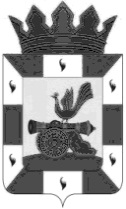 от 02 декабря 2015 года								№ 24 «О проекте бюджета муниципального образования «Смоленский район» Смоленской области на 2016 год»Статья 1Утвердить основные характеристики местного бюджета на 2016 год:1)общий объем доходов местного бюджета в сумме 596 413,3 тыс. рублей, в том числе объем безвозмездных поступлений в сумме 420 411,0 тыс. рублей;2) общий объем расходов местного бюджета в сумме 613513,8 тыс. рублей.3) дефицит местного бюджета в сумме 17100,5 тыс. рублей, что составляет 9,7 процента от утвержденного общего годового объема доходов местного бюджета без учета утвержденного объема безвозмездных поступлений.2. Утвердить общий объем межбюджетных трансфертов, предоставляемых бюджетам бюджетной системы Российской Федерации в 2016 году из местного бюджета, в сумме 45000,4 тыс. рублей.Статья 2Утвердить источники финансирования дефицита местного бюджета на 2016 год согласно приложению № 1 к настоящему решению.Статья 31. Утвердить перечень главных администраторов доходов местного бюджета согласно приложению № 3 к настоящему решению.2. Утвердить перечень главных администраторов безвозмездных перечислений местного бюджета согласно приложению № 4 к настоящему решению.3. Утвердить перечень главных администраторов источников финансирования дефицита местного бюджета согласно приложению № 2 к настоящему решению.Статья 4Утвердить нормативы распределения доходов между бюджетом муниципального района и бюджетами сельских поселений на 2016 год согласно приложению № 6 к настоящему решению.Статья 5Утвердить доходы местного бюджета, за исключением безвозмездных поступлений на 2016 год согласно приложению № 7 к настоящему решению.Статья 6Утвердить безвозмездные поступления в местный бюджет на 2016 год согласно приложению № 8 к настоящему решению.Статья 7Утвердить распределение бюджетных ассигнований по разделам, подразделам, целевым статьям и видам расходов классификации расходов бюджетов на 2016 год согласно приложению № 9 к настоящему решению.Статья 8Утвердить ведомственную структуру расходов местного бюджета на 2016 год согласно приложению № 10 к настоящему решению.Статья 9Утвердить общий объем бюджетных ассигнований, направляемых на исполнение публичных нормативных обязательств, в 2016 году в сумме 26550,0 тыс. рублей.Статья 101. Утвердить объем бюджетных ассигнований на реализацию муниципальных программ и ведомственных целевых программ на 2016 год утвердить в сумме 220246,4 тыс. руб..2. Утвердить распределение бюджетных ассигнований на реализацию долгосрочных целевых программ на 2016 год согласно приложению № 11 к настоящему решению.Статья 11Утвердить в составе расходов местного бюджета резервный фонд Администрации муниципального образования «Смоленский район» Смоленской области на 2016 год в размере 2000,0 тыс. рублей, что составляет 0,3 процента от общего объема расходов местного бюджета.Статья 12Утвердить объем расходов местного бюджета, связанных с финансированием муниципальных нужд муниципального образования «Смоленский район» Смоленской области, на 2016 год в сумме 251508,7 тыс. рублей.Статья 13Утвердить Программу государственных внутренних заимствований Смоленской области на 2016 год согласно приложению 5 к настоящему решению.Статья 141. Установить верхний предел муниципального внутреннего долга 
по долговым обязательствам муниципального образования «Смоленский район» Смоленской области на 1 января 2017 года по долговым обязательствам муниципального образования «Смоленский район» Смоленской области в сумме 60730,2 тыс. рублей.2. Утвердить предельный объем расходов местного бюджета на обслуживание муниципального долга на 2016 год в размере 3000,0 тыс. рублей, что составляет 1,6% от объема расходов местного бюджета, за исключением объема расходов, которые осуществляются за счет субвенций, предоставляемых из бюджетов бюджетной системы Российской Федерации.3. Утвердить предельный объем внутреннего муниципального долга на 1 января 2017 года по долговым обязательствам муниципального образования «Смоленский район» Смоленской области в сумме 88001,2 тыс. руб.Статья 151. Утвердить объем субсидий, предоставляемых из местного бюджета некоммерческим организациям согласно приложению № 13 к настоящему решению.Статья 161. Утвердить объем дотаций на выравнивание бюджетной обеспеченности поселений, образующих региональный фонд финансовой поддержки поселений на 2016 год в сумме 43000,4 тыс. рублей.2. Утвердить распределение дотаций из районного фонда финансовой поддержки поселений между бюджетами сельских поселений на 2016 год согласно приложению № 12 к настоящему решению;.3. Утвердить объем иных межбюджетных трансфертов на поддержку мер по сбалансированности бюджетов сельских поселений на 2016 год в сумме 2000,0 тыс. рублей.4. Утвердить распределение иных межбюджетных трансфертов на поддержку мер по сбалансированности бюджетов сельских поселений на 2016 год согласно приложению № 14 к настоящему решению.Статья 171.Утвердить объем бюджетных ассигнований дорожного фонда на 2016 год в сумме 0,0 тыс. рублей;2.Утвердить прогнозируемый объем доходов в части доходов, установленных областным законом от 9 декабря 2011 года №128-з «О дорожном фонде Смоленской области» в 2016 году в сумме 0,0 тыс. рублей согласно приложению №7 к настоящему решениюСтатья 18Утвердить объем бюджетных ассигнований на осуществление бюджетных инвестиций в форме капитальных вложений в объекты капитального строительства муниципальной собственности муниципального образования или приобретение объектов недвижимого имущества в государственную собственность муниципального образования в соответствии с решениями, принимаемыми в порядке, установленном Администрацией муниципального образования на 2016 год в сумме 0,0 тыс. руб.Статья 19Установить в соответствии со статьёй 217,107 Бюджетного кодекса Российской Федерации следующие основания для внесения в 2016 году изменений, с последующим утверждением Смоленской районной Думой, в показатели сводной бюджетной росписи местного бюджета, связанные с особенностями исполнения местного бюджета и (или) перераспределения бюджетных ассигнований между главными распорядителями средств местного бюджета:1) использование остатков межбюджетных трансфертов, образовавшихся по состоянию на 1 января 2016 года на едином счете местного бюджета в результате неполного использования бюджетных ассигнований в соответствии с целями их выделения из областного бюджета, в качестве дополнительных бюджетных ассигнований на те же цели;2) безвозмездные поступления от физических и юридических лиц, в том числе добровольные пожертвования, не предусмотренные настоящим решением, в соответствии с их целевым назначением; 3) поступление из бюджетов бюджетной системы Российской Федерации межбюджетных трансфертов, не утвержденных в настоящем решении;4) внесение изменений в целевую программу в части перераспределения бюджетных ассигнований по подпрограммам и мероприятиям в пределах общего объема бюджетных ассигнований, предусмотренных в 2016 году на реализацию данной целевой программы.5) увеличение бюджетных ассигнований по отдельным разделам, подразделам, целевым статьям и видам расходов бюджета за счет экономии по использованию в текущем финансовом году бюджетных ассигнований на оказание муниципальных услуг – в пределах общего объема бюджетных ассигнований, предусмотренных главному распорядителю бюджетных средств в текущем финансовом году на оказание муниципальных услуг при условии, что увеличение бюджетных ассигнований по соответствующему виду расходов не превышает 10 процентов;6) принятие в установленном порядке финансовым управлением Администрации муниципального образования «Смоленский район» Смоленской области решения о сокращении предоставления межбюджетных трансфертов (за исключением субвенций) бюджетам сельских поселений Смоленского района Смоленской области при несоблюдении органами местного самоуправления названных сельских поселений условий предоставления межбюджетных трансфертов из местного бюджета, определенных бюджетным законодательством Российской Федерации, а также при нарушении предельных значений, установленных пунктом 3 статьи 921 и статьи 107 Бюджетного кодекса Российской Федерации, и в случаях, предусмотренных главой 30 Бюджетного кодекса Российской Федерации.Статья 201. Установить, что бюджетные учреждения муниципального образования «Смоленский район» Смоленской области вправе использовать на обеспечение своей деятельности, полученные ими средства от оказания платных услуг, безвозмездные поступления от физических и юридических лиц, международных организаций и правительств иностранных государств, в том числе добровольные пожертвования, и средства от иной приносящей доход деятельности на основании генерального разрешения главного распорядителя средств местного бюджета, в котором указываются источники образования и направления использования указанных средств и устанавливающие их нормативные правовые акты Российской Федерации и районные нормативные правовые акты, а также положения устава районного бюджетного учреждения.2. Районные бюджетные учреждения с учетом части 1 настоящей статьи осуществляют операции с указанными средствами на лицевых счетах, открытых им в Финансовом управлении Администрации муниципального образования «Смоленский район» Смоленской области, в установленном им порядке в соответствии со сметой доходов и расходов по приносящей доход деятельности, подлежащей представлению в Финансовом управлении Администрации муниципального образования «Смоленский район» Смоленской области.1. Приложение № 1 «Источники финансирования дефицита бюджета муниципального образования «Смоленский район» Смоленской области на 2016 год» изложить в следующей редакции:Приложение № 1к решению Смоленской районной Думы«О проекте бюджета муниципального образования«Смоленский район» Смоленской области на 2016 год»Источники финансирования дефицита бюджета муниципального образования «Смоленский район» Смоленской области на 2016 год2. Приложение № 2 «Главные распорядители средств бюджета муниципального образования «Смоленский район» Смоленской области – администраторы источников внутреннего финансирования дефицита бюджета муниципального образования на 2016 год» изложить в следующей редакции:Приложение № 2к решению Смоленской районной Думы«О проекте бюджета муниципального образования«Смоленский район» Смоленской области на 2016 год»Главные распорядители средств бюджета муниципального образования «Смоленский район» Смоленской области – администраторы источников внутреннего финансирования дефицита бюджета муниципального образования на 2016 год3. Приложение № 3 «Перечень главных администраторов доходов местного бюджета на 2016 год» изложить в следующей редакции:Приложение № 3к решению Смоленской районной Думы«О проекте бюджета муниципального образования«Смоленский район» Смоленской области на 2016 год»Перечень главных администраторов доходов местного бюджета на 2016 год4. Приложение № 4 «Перечень главных администраторов безвозмездных перечислений местного бюджета на 2016 год» изложить в следующей редакции:Приложение № 4к решению Смоленской районной Думы«О проекте бюджета муниципального образования«Смоленский район» Смоленской области на 2016 год»5. Приложение № 5 «Программа государственных внутренних заимствований муниципального образования «Смоленский район» Смоленской области на 2016 год» изложить в следующей редакции:Приложение № 5к решению Смоленской районной Думы«О проекте бюджета муниципального образования«Смоленский район» Смоленской области на 2016 год»Программа государственных внутренних заимствований муниципального образования «Смоленский район» Смоленской области на 2016 год     	Тыс. руб.	6. Приложение № 6 «Нормативы распределения доходов между бюджетами муниципального района и бюджетами муниципальных образований сельских поселений Смоленского района Смоленской области на 2016 год» изложить в следующей редакции:Приложение №6к решению Смоленской районной Думы«О проекте бюджета муниципального образования«Смоленский район» Смоленской области на 2016 год»Нормативы распределениядоходов между бюджетами муниципального района и бюджетами муниципальных образований сельских поселений Смоленского района Смоленской областина 2016 год(процентов)Примечание. Неуказанные выше неналоговые доходы распределяются в бюджеты соответствующих уровней по нормативу 100%7. Приложение № 7 «Доходы бюджета муниципального образования «Смоленский район» Смоленской области, за исключением безвозмездных поступлений, на 2016 год» изложить в следующей редакции: Доходы бюджета муниципального образования «Смоленский район» Смоленской области, за исключением безвозмездных поступлений, на 2016 год»тыс.руб.8. Приложение № 8 «Безвозмездные поступления в бюджет муниципального образования «Смоленский район» Смоленской области на 2016 год» изложить в следующей редакции: Безвозмездные поступления в бюджет муниципального образования «Смоленский район» Смоленской области на 2016 годтыс.руб.9. Приложение № 9 «Распределение ассигнований из бюджета муниципального образования «Смоленский район» Смоленской области по разделам, подразделам, целевым статьям и видам расходов функциональной классификации расходов бюджетов Российской Федерации на 2016 год» изложить в следующей редакции:Приложение №9к решению Смоленской районной Думы«О проекте бюджета муниципального образования«Смоленский район» Смоленской области на 2016 год»Распределение ассигнований из бюджета муниципального образования«Смоленский район» Смоленской области по разделам, подразделам,целевым статьям и видам расходов функциональной классификациирасходов бюджетов Российской Федерации на 2016 год»тыс. руб.10. Приложение № 10 «О ведомственной структуре расходов бюджета муниципального образования «Смоленский район» Смоленской области на 2016 год» изложить в следующей редакции:Приложение № 10 к решению Смоленской районной Думы«О проекте бюджета муниципального образования«Смоленский район» Смоленской области на 2016 год»О ведомственной структуре расходов бюджета муниципальногообразования» Смоленский район» Смоленской области на 2016 годтыс. руб.11. Приложение № 11 «Распределение бюджетных ассигнований на реализацию муниципальных программ и ведомственных целевых программ на 2016 год» изложить в следующей редакции:Приложение № 11к решению Смоленской районной Думы«О проекте бюджета муниципального образования«Смоленский район» Смоленской области на 2016 год»Распределение бюджетных ассигнований на реализацию муниципальных программ и ведомственных целевых программ на 2016 год тыс. руб.12. Приложение № 12 «Распределение дотаций из районного фонда финансовой поддержки поселений между бюджетами сельских поселений изложить в следующей редакции:Приложение № 12к решению Смоленской районной Думы«О проекте бюджета муниципального образования «Смоленский район» Смоленской области на 2016 год»Распределение дотаций из районного фонда финансовой поддержки поселений между бюджетами сельских поселений на 2016 годтыс. руб.13. Приложение № 13 «О предоставлении субсидий из бюджета муниципального образования «Смоленский район» Смоленской области на 2016 год изложить в следующей редакции:Приложение № 13к решению Смоленской районной Думы«О проекте бюджета муниципального образования«Смоленский район» Смоленской области на 2016 год»О предоставлении субсидий из бюджета муниципальногообразования «Смоленский район» Смоленской области на 2016 годв тыс. руб.14. Приложение №14 «Иные межбюджетные трансферты на обеспечение мер по сбалансированности бюджетов сельских поселений на 2016 год» изложить в следующей редакции:Статья 22Настоящее решение опубликовать в газете.Статья 23Настоящее решение вступает в силу со дня его официального опубликования.Председатель Смоленской районной Думы		  	Ю.Г. ДавыдовскийМУНИЦИПАЛЬНОЕ ОБРАЗОВАНИЕ»СМОЛЕНСКИЙ РАЙОН» СМОЛЕНСКОЙ ОБЛАСТИСМОЛЕНСКАЯ РАЙОННАЯ ДУМАР Е Ш Е Н И Етыс.руб.Наименование показателяКод источника финансирования по бюджетной классификацииУтверждено на 2016 годИсточники финансирования дефицита бюджета - всего000 90 00 00 00 00 0000 00017 100,5ИСТОЧНИКИ ВНУТРЕННЕГО ФИНАНСИРОВАНИЯ ДЕФИЦИТОВ БЮДЖЕТОВ000 01 00 00 00 00 0000 00017 100,5 Кредиты кредитных организаций в валюте Российской Федерации000 01 02 00 00 00 0000 00017 100,5 Получение кредитов от кредитных организаций в валюте Российской Федерации000 01 02 00 00 00 0000 70047 100,5 Получение кредитов от кредитных организаций бюджетами муниципальных районов в валюте Российской Федерации000 01 02 00 00 05 0000 71047 100,5Погашение кредитов от кредитных организаций в валюте Российской Федерации000 01 02 00 00 00 0000 800-30 000,0 Погашение бюджетами муниципальных районов кредитов от кредитных организаций в валюте Российской Федерации000 01 02 00 00 05 0000 810-30 000,0Бюджетные кредиты от других бюджетов бюджетной системы Российской Федерации000 01 03 00 00 00 0000 0000,0 Получение бюджетных кредитов от других бюджетов бюджетной системы РФ в валюте Российской Федерации000 01 03 00 00 00 0000 7000,0 Получение бюджетных кредитов от других бюджетов бюджетной системы РФ бюджетами муниципальных районов в валюте Российской Федерации000 01 03 00 00 05 0000 710Погашение бюджетных кредитов от других бюджетов бюджетной системы Российской Федерации в валюте Российской Федерации000 01 03 00 00 00 0000 800Погашение кредитов от других бюджетов бюджетной системы Российской Федерации бюджетами муниципальных районов в валюте Российской Федерации000 01 03 00 00 05 0000 8100,0Изменение остатков средств на счетах по учету средств бюджета000 01 05 00 00 00 0000 0000,0Увеличение остатков средств бюджетов000 01 05 00 00 00 0000 500-643 513,8Увеличение прочих остатков средств бюджетов000 01 05 02 00 00 0000 500-643 513,8Увеличение прочих остатков денежных средств бюджетов000 01 05 02 01 00 0000 510-643 513,8Увеличение прочих остатков денежных средств бюджетов муниципальных районов000 01 05 02 01 05 0000 510-643 513,8Уменьшение остатков средств бюджетов000 01 05 00 00 00 0000 600643 513,8Уменьшение прочих остатков средств бюджетов000 01 05 02 00 00 0000 600643 513,8Уменьшение прочих остатков денежных средств бюджетов000 01 05 02 01 00 0000 610643 513,8Уменьшение прочих остатков денежных средств бюджетов муниципальных районов000 01 05 02 01 05 0000 610643 513,8Код бюджетной классификации Российской ФедерацииКод бюджетной классификации Российской ФедерацииНаименование администратора, источника доходов бюджета муниципального районаКод бюджетной классификации Российской ФедерацииКод бюджетной классификации Российской ФедерацииНаименование администратора, источника доходов бюджета муниципального районаадминистратора источника доходов бюджета муниципального районаНаименование администратора, источника доходов бюджета муниципального района123912финансовое управление Администрации муниципального образования «Смоленский район» Смоленской областифинансовое управление Администрации муниципального образования «Смоленский район» Смоленской области91201020000050000710Получение кредитов от кредитных организаций бюджетом муниципального района в валюте РФ91201020000050000810Погашение бюджетами муниципальных районов кредитов от кредитных организаций в валюте Российской Федерации91201030000050000710Получение бюджетных кредитов от других бюджетов бюджетной системы муниципальным районом в валюте РФ91201030000050000810Погашение бюджетных кредитов от других бюджетов бюджетной системы муниципальным районом в валюте РФ91201050201050000510Увеличение прочих остатков денежных средств бюджета муниципального района91201050201050000610Уменьшение прочих остатков денежных средств бюджета муниципального районаКод бюджетной классификации Российской ФедерацииКод бюджетной классификации Российской ФедерацииНаименование администратора, источника доходов бюджета муниципального районаНаименование администратора, источника доходов бюджета муниципального районаКод бюджетной классификации Российской ФедерацииКод бюджетной классификации Российской ФедерацииНаименование администратора, источника доходов бюджета муниципального районаНаименование администратора, источника доходов бюджета муниципального районаадминистратора источника доходов бюджета муниципального районаНаименование администратора, источника доходов бюджета муниципального районаНаименование администратора, источника доходов бюджета муниципального района1233910Администрация муниципального образования «Смоленский район» Смоленской областиИНН / КПП 6714003858 / 671401001Администрация муниципального образования «Смоленский район» Смоленской областиИНН / КПП 6714003858 / 671401001Администрация муниципального образования «Смоленский район» Смоленской областиИНН / КПП 6714003858 / 6714010019101 11 01050 05 0000 120Доходы в виде прибыли, приходящейся на доли в уставных (складочных) капиталах хозяйственных товариществ и обществ, или дивидендов по акциям, принадлежащим муниципальным районамДоходы в виде прибыли, приходящейся на доли в уставных (складочных) капиталах хозяйственных товариществ и обществ, или дивидендов по акциям, принадлежащим муниципальным районам9101 11 07015 05 0000 120Доходы от перечисления части прибыли, остающейся после уплаты налогов и иных обязательных платежей муниципальных унитарных предприятий, созданных муниципальными районамиДоходы от перечисления части прибыли, остающейся после уплаты налогов и иных обязательных платежей муниципальных унитарных предприятий, созданных муниципальными районами9101 13 02995 05 0000 130Прочие доходы от компенсации затрат бюджетов муниципальных районовПрочие доходы от компенсации затрат бюджетов муниципальных районов9101 13 02995 10 0000 130Прочие доходы от компенсации затрат бюджетов сельских поселенийПрочие доходы от компенсации затрат бюджетов сельских поселений9101 16 90050 05 0000 140Прочие поступления от денежных взысканий (штрафов) и иных сумм в возмещение ущерба, зачисляемые в бюджеты муниципальных районовПрочие поступления от денежных взысканий (штрафов) и иных сумм в возмещение ущерба, зачисляемые в бюджеты муниципальных районов9101 17 01050 05 0000 180Невыясненные поступления, зачисляемые в бюджеты муниципальных районовНевыясненные поступления, зачисляемые в бюджеты муниципальных районов9101 17 01050 10 0000 180Невыясненные поступления, зачисляемые в бюджеты сельских поселенийНевыясненные поступления, зачисляемые в бюджеты сельских поселений9101 17 02020 05 0000 180Возмещение потерь сельскохозяйственного производства, связанных с изъятием сельскохозяйственных угодий, расположенных на межселенных территориях (по обязательствам, возникшим до 1 января 2008 года)Возмещение потерь сельскохозяйственного производства, связанных с изъятием сельскохозяйственных угодий, расположенных на межселенных территориях (по обязательствам, возникшим до 1 января 2008 года)9101 17 02020 10 0000 180Возмещение потерь сельскохозяйственного производства, связанных с изъятием сельскохозяйственных угодий, расположенных на территориях сельских поселений (по обязательствам, возникшим до 01 января 2008 года)Возмещение потерь сельскохозяйственного производства, связанных с изъятием сельскохозяйственных угодий, расположенных на территориях сельских поселений (по обязательствам, возникшим до 01 января 2008 года)9101 17 05050 05 0000 180 Прочие неналоговые доходы бюджетов муниципальных районовПрочие неналоговые доходы бюджетов муниципальных районов911Смоленская районная думаИНН/КПП 6714011979/673101001Смоленская районная думаИНН/КПП 6714011979/673101001Смоленская районная думаИНН/КПП 6714011979/6731010019111 13 02995 05 0000 130Прочие доходы от компенсации затрат бюджетов муниципальных районовПрочие доходы от компенсации затрат бюджетов муниципальных районов9111 17 01050 05 0000 180Невыясненные поступления, зачисляемые в бюджеты муниципальных районовНевыясненные поступления, зачисляемые в бюджеты муниципальных районов912финансовое управление Администрации муниципального образования «Смоленский район» Смоленской областиИНН/КПП  6714005541/673101001финансовое управление Администрации муниципального образования «Смоленский район» Смоленской областиИНН/КПП  6714005541/673101001финансовое управление Администрации муниципального образования «Смоленский район» Смоленской областиИНН/КПП  6714005541/6731010019121 13 02995 05 0000 130Прочие доходы от компенсации затрат бюджетов муниципальных районовПрочие доходы от компенсации затрат бюджетов муниципальных районов9121 16 21050 05 0000 140Денежные взыскания (штрафы) и иные суммы, взыскиваемые с лиц, виновных в совершении преступлений, и в возмещение ущерба имуществу, зачисляемые в бюджеты муниципальных районовДенежные взыскания (штрафы) и иные суммы, взыскиваемые с лиц, виновных в совершении преступлений, и в возмещение ущерба имуществу, зачисляемые в бюджеты муниципальных районов9121 17 01050 05 0000 180Невыясненные поступления, зачисляемые в бюджеты муниципальных районовНевыясненные поступления, зачисляемые в бюджеты муниципальных районов9121 17 05050 05 0000 180 Прочие неналоговые доходы бюджетов муниципальных районовПрочие неналоговые доходы бюджетов муниципальных районов914Комитет по культуре Администрации муниципального образования «Смоленский район» Смоленской области ИНН/КПП 6714004481/673101001Комитет по культуре Администрации муниципального образования «Смоленский район» Смоленской области ИНН/КПП 6714004481/673101001Комитет по культуре Администрации муниципального образования «Смоленский район» Смоленской области ИНН/КПП 6714004481/6731010019141 13 02995 05 0000 130Прочие доходы от компенсации затрат бюджетов муниципальных районовПрочие доходы от компенсации затрат бюджетов муниципальных районов9141 17 01050 05 0000 180Невыясненные поступления, зачисляемые в бюджеты муниципальных районовНевыясненные поступления, зачисляемые в бюджеты муниципальных районов9141 17 05050 05 0000 180 Прочие неналоговые доходы бюджетов муниципальных районовПрочие неналоговые доходы бюджетов муниципальных районов915Комитет по образованию Администрации муниципального образования «Смоленский район» Смоленской областиИНН/КПП  6714012620/673101001Комитет по образованию Администрации муниципального образования «Смоленский район» Смоленской областиИНН/КПП  6714012620/673101001Комитет по образованию Администрации муниципального образования «Смоленский район» Смоленской областиИНН/КПП  6714012620/6731010019151 13 02995 05 0000 130Прочие доходы от компенсации затрат бюджетов муниципальных районовПрочие доходы от компенсации затрат бюджетов муниципальных районов915 1 17 01050 05 0000 180 Невыясненные поступления, зачисляемые в бюджеты муниципальных районовНевыясненные поступления, зачисляемые в бюджеты муниципальных районов9151 17 05050 05 0000 180 Прочие неналоговые доходы бюджетов муниципальных районовПрочие неналоговые доходы бюджетов муниципальных районов917Комитет по управлению муниципальным имуществом Администрации муниципального образования «Смоленский район» Смоленской областиИНН/КПП 6731072918/673101001Комитет по управлению муниципальным имуществом Администрации муниципального образования «Смоленский район» Смоленской областиИНН/КПП 6731072918/673101001Комитет по управлению муниципальным имуществом Администрации муниципального образования «Смоленский район» Смоленской областиИНН/КПП 6731072918/6731010019171 08 07150 01 0000 110Государственная пошлина за выдачу разрешения на установку рекламной конструкцииГосударственная пошлина за выдачу разрешения на установку рекламной конструкции9171 08 07150 01 1000 110Государственная пошлина за выдачу разрешения на установку рекламной конструкцииГосударственная пошлина за выдачу разрешения на установку рекламной конструкции9171 08 07150 01 2000 110Государственная пошлина за выдачу разрешения на установку рекламной конструкцииГосударственная пошлина за выдачу разрешения на установку рекламной конструкции9171 08 07150 01 3000 110Государственная пошлина за выдачу разрешения на установку рекламной конструкцииГосударственная пошлина за выдачу разрешения на установку рекламной конструкции9171 08 07150 01 4000 110Государственная пошлина за выдачу разрешения на установку рекламной конструкцииГосударственная пошлина за выдачу разрешения на установку рекламной конструкции9171 11 01050 05 0000 120Доходы в виде прибыли, приходящейся на доли в уставных (складочных) капиталах хозяйственных товариществ и обществ, или дивидендов по акциям, принадлежащим муниципальным районамДоходы в виде прибыли, приходящейся на доли в уставных (складочных) капиталах хозяйственных товариществ и обществ, или дивидендов по акциям, принадлежащим муниципальным районам9171 11 05013 10 0000 120Доходы, получаемые в виде арендной платы за земельные участки, государственная собственность на которые не разграничена и которые расположены в границах сельских поселений, а также средства от продажи права на заключение договоров аренды указанных земельных участковДоходы, получаемые в виде арендной платы за земельные участки, государственная собственность на которые не разграничена и которые расположены в границах сельских поселений, а также средства от продажи права на заключение договоров аренды указанных земельных участков9171 11 05035 05 0000 120Доходы от сдачи в аренду имущества, находящегося в оперативном управлении органов управления муниципальных районов и созданных ими учреждений (за исключением имущества муниципальных автономных учреждений)Доходы от сдачи в аренду имущества, находящегося в оперативном управлении органов управления муниципальных районов и созданных ими учреждений (за исключением имущества муниципальных автономных учреждений)9171 11 05035 10 0000 120Доходы от сдачи в аренду имущества, находящегося в оперативном управлении органов управления сельских поселений и созданных ими учреждений (за исключением имущества муниципальных автономных учреждений)Доходы от сдачи в аренду имущества, находящегося в оперативном управлении органов управления сельских поселений и созданных ими учреждений (за исключением имущества муниципальных автономных учреждений)9171 11 09045 05 0000 120Прочие поступления от использования имущества, находящегося в собственности муниципальных районов (за исключением имущества муниципальных бюджетных и автономных учреждений, а также имущества муниципальных унитарных предприятий, в том числе казенных)Прочие поступления от использования имущества, находящегося в собственности муниципальных районов (за исключением имущества муниципальных бюджетных и автономных учреждений, а также имущества муниципальных унитарных предприятий, в том числе казенных)9171 11 09045 10 0000 120Прочие поступления от использования имущества, находящегося в собственности сельских  поселений (за исключением имущества муниципальных автономных учреждений, а также имущества муниципальных унитарных предприятий, в том числе казённых)Прочие поступления от использования имущества, находящегося в собственности сельских  поселений (за исключением имущества муниципальных автономных учреждений, а также имущества муниципальных унитарных предприятий, в том числе казённых)9171 13 02995 05 0000 130Прочие доходы от компенсации затрат бюджетов муниципальных районовПрочие доходы от компенсации затрат бюджетов муниципальных районов9171 13 02995 10 0000 130Прочие доходы от компенсации затрат бюджетов сельских поселенийПрочие доходы от компенсации затрат бюджетов сельских поселений9171 14 01050 05 0000 410Доходы от продажи квартир, находящихся в собственности муниципальных районовДоходы от продажи квартир, находящихся в собственности муниципальных районов9171 14 01050 10 0000 410Доходы от продажи квартир, находящихся в собственности сельских поселенийДоходы от продажи квартир, находящихся в собственности сельских поселений9171 14 02053 05 0000 410Доходы от реализации иного имущества, находящегося в собственности муниципальных районов (за исключением имущества муниципальных бюджетных и автономных учреждений, а также имущества муниципальных унитарных предприятий, в том числе казенных), в части реализации основных средств по указанному имуществуДоходы от реализации иного имущества, находящегося в собственности муниципальных районов (за исключением имущества муниципальных бюджетных и автономных учреждений, а также имущества муниципальных унитарных предприятий, в том числе казенных), в части реализации основных средств по указанному имуществу9171 14 02053 10 0000 410Доходы от реализации иного имущества, находящегося в собственности сельских поселений (за исключением имущества муниципальных бюджетных и автономных учреждений, а также имущества муниципальных унитарных предприятий, в том числе казенных), в части реализации основных средств по указанному имуществуДоходы от реализации иного имущества, находящегося в собственности сельских поселений (за исключением имущества муниципальных бюджетных и автономных учреждений, а также имущества муниципальных унитарных предприятий, в том числе казенных), в части реализации основных средств по указанному имуществу9171 14 02053 05 0000 440Доходы от реализации иного имущества, находящегося в собственности муниципальных районов (за исключением имущества муниципальных бюджетных и автономных учреждений, а также имущества муниципальных унитарных предприятий, в том числе казенных), в части реализации материальных запасов по указанному имуществуДоходы от реализации иного имущества, находящегося в собственности муниципальных районов (за исключением имущества муниципальных бюджетных и автономных учреждений, а также имущества муниципальных унитарных предприятий, в том числе казенных), в части реализации материальных запасов по указанному имуществу9171 14 02053 10 0000 440Доходы от реализации иного имущества, находящегося в собственности сельских поселений (за исключением имущества муниципальных бюджетных и автономных учреждений, а также имущества муниципальных унитарных предприятий, в том числе казенных), в части реализации материальных запасов по указанному имуществуДоходы от реализации иного имущества, находящегося в собственности сельских поселений (за исключением имущества муниципальных бюджетных и автономных учреждений, а также имущества муниципальных унитарных предприятий, в том числе казенных), в части реализации материальных запасов по указанному имуществу9171 14 06013 10 0000 430Доходы от продажи земельных участков, государственная собственность на которые не разграничена и которые расположены в границах сельских поселенийДоходы от продажи земельных участков, государственная собственность на которые не разграничена и которые расположены в границах сельских поселений9171 14 06025 05 0000 430Доходы от продажи земельных участков, находящихся в собственности муниципальных районов (за исключением земельных участков муниципальных автономных учреждений)Доходы от продажи земельных участков, находящихся в собственности муниципальных районов (за исключением земельных участков муниципальных автономных учреждений)9171 14 06025 10 0000 430Доходы от продажи земельных участков, находящихся в собственности сельских поселений (за исключением земельных участков муниципальных бюджетных и автономных учреждений)Доходы от продажи земельных участков, находящихся в собственности сельских поселений (за исключением земельных участков муниципальных бюджетных и автономных учреждений)9171 17 01050 10 0000 180Невыясненные поступления, зачисляемые в бюджеты сельских поселенийНевыясненные поступления, зачисляемые в бюджеты сельских поселений9171 17 05050 05 0000 180 Прочие неналоговые доходы бюджетов муниципальных районовПрочие неналоговые доходы бюджетов муниципальных районов918Муниципальное казенное учреждение "Централизованная бухгалтерия муниципальных казенных и бюджетных учреждений культуры и образования Смоленского района Смоленской области"ИНН/КПП 6714034729/671401001Муниципальное казенное учреждение "Централизованная бухгалтерия муниципальных казенных и бюджетных учреждений культуры и образования Смоленского района Смоленской области"ИНН/КПП 6714034729/671401001Муниципальное казенное учреждение "Централизованная бухгалтерия муниципальных казенных и бюджетных учреждений культуры и образования Смоленского района Смоленской области"ИНН/КПП 6714034729/6714010019181 13 02995 05 0000 1301 13 02995 05 0000 130Прочие доходы от компенсации затрат бюджетов муниципальных районов9181 17 01050 05 0000 1801 17 01050 05 0000 180Невыясненные поступления, зачисляемые в бюджеты муниципальных районов9181 17 05050 05 0000 180 1 17 05050 05 0000 180 Прочие неналоговые доходы бюджетов муниципальных районовПеречень главных администраторов безвозмездных перечислений местного бюджета на 2016 годПеречень главных администраторов безвозмездных перечислений местного бюджета на 2016 годПеречень главных администраторов безвозмездных перечислений местного бюджета на 2016 годПеречень главных администраторов безвозмездных перечислений местного бюджета на 2016 годКод бюджетной классификации Российской ФедерацииКод бюджетной классификации Российской ФедерацииНаименование администратора доходов бюджета муниципального районаКод бюджетной классификации Российской ФедерацииКод бюджетной классификации Российской ФедерацииНаименование администратора доходов бюджета муниципального районаадминистратора доходовдоходов бюджета муниципального района Наименование администратора доходов бюджета муниципального района910Администрация муниципального образования «Смоленский район» Смоленской областиАдминистрация муниципального образования «Смоленский район» Смоленской области9102020205105 0000 151Субсидии бюджетам муниципальных районов на реализацию федеральных целевых программ91020203002050000151Субвенции бюджетам муниципальных районов на осуществление полномочий по подготовке проведения статистических переписей9102020207705 0000 151Субсидии бюджетам муниципальных районов на софинансирование капитальных вложений в объекты муниципальной собственности 9102020207705 0031 151Субсидии бюджетам муниципальных районов на реконструкцию сетей водоснабжения9102020207705 0032 151Субсидии бюджетам муниципальных районов на строительство и реконструкцию сетей газоснабжения9102020299905 0000 151Прочие субсидии бюджетам муниципальных районов9102020299905 0011 151Субсидии, связанные с разработкой  схем территориального планирования муниципальных районов Смоленской области, генеральных планов, правил землепользования и застройки9102020299905 0015 151Субсидии бюджетам муниципальных районов на капитальный ремонт и строительство шахтных колодцев9102020299905 0018 151Субсидии бюджетам муниципальных районов Смоленской области, связанных с изданием районных газет (оплата полиграфических услуг, стоимости бумаги)9102020299905 0026 151Субсидии бюджетам муниципальных районов на развитие кадрового потенциала ОМСУ9102020299905 0027 151Субсидии бюджетам муниципальных районов на реализацию ДОЦП "Обеспечение жильем молодых семей"9102020299905 0028 151Субсидии бюджетам муниципальных районов из резервного фонда Администрации Смоленской области9102020299905 0031 151Прочие субсидии бюджетам муниципальных районов на строительство и реконструкцию сетей водоснабжения9102020299905 0032 151Прочие субсидии бюджетам муниципальных районов на строительство и реконструкцию сетей газоснабжения9102020299905 0052 151Прочие субсидии бюджетам муниципальных районов в рамках реализации долгосрочной областной программы " Совершенствование и развитие сети автомобильных дорог общего пользования в Смоленской области"  на 2013-2015 гг.9102020299905 0058 151Субсидии муниципальным районам на проведение инвентаризации бесхозяйных сооружений в рамках ДОЦП "Развитие водохозяйственного комплекса Смоленской области на 2013-2020 гг."9102020299905 0068 151Субсидии на создание обязательного запаса материально-технических ресурсов для предупреждения и ликвидации ЧС на объектах ЖКХ и соцсферы9102020299905 0071 151Субсидии бюджетам муниципальных районов  на разработку схем тепло - водоснабжения и водоотведения9102020300305 0000 151Субвенции бюджетам муниципальных районов на государственную регистрацию актов гражданского состояния9102020300705 0000 151Субвенции бюджетам муниципальных районов на составление (изменение) списков кандидатов в присяжные заседатели федеральных судов общей юрисдикции в Российской Федерации9102020302405 0000 151Субвенции бюджетам муниципальных районов на выполнение передаваемых полномочий субъектов Российской Федерации9102020302405 0006 151Субвенции бюджетам муниципальных районов Смоленской области на осуществление государственных полномочий по созданию и организации деятельности административных комиссий в муниципальных районах и городских округах Смоленской области9102020302405 0008 151Субвенция муниципальным районам на осуществление госполномочий по организации и осуществлению деятельности по опеке и попечительству9102020302405 0009 151Субвенции муниципальным районам на  осуществление государственных полномочий по организации деятельности комиссий по делам несовершеннолетних и защите их прав9102020401405 0000 151Межбюджетные трансферты, передаваемые бюджетам муниципальных районов из бюджетов поселений на осуществление части полномочий по решению вопросов местного значения в соответствии с заключенными соглашениями9102020499905 0000 151Прочие межбюджетные трансферты, передаваемые бюджетам муниципальных районов9102020499905 0020 151Прочие межбюджетные трансферты, передаваемые бюджетам муниципальных районов  на исполнение наказов избирателей9102070501005 0000 180Безвозмездные поступления от физических и юридических лиц на финансовое обеспечение дорожной деятельности, в том числе добровольных пожертвований, в отношении автомобильных дорог общего пользования местного значения муниципальных районов9102070502005 0000 180Поступления от денежных пожертвований, предоставляемых физическими лицами получателям средств бюджетов муниципальных районов9102070503005 0000 180Прочие безвозмездные поступления в бюджеты муниципальных районов9102180501005 0000 151Доходы бюджетов муниципальных районов от возврата остатков субсидий, субвенций и иных межбюджетных трансфертов, имеющих целевое назначение, прошлых лет из бюджетов поселений9102180501005 0000 180Доходы бюджетов муниципальных районов от возврата бюджетными учреждениями остатков субсидий прошлых лет9102190500005 0000 151Возврат остатков субсидий. субвенций и иных межбюджетных трансфертов, имеющих целевое назначение, прошлых лет из бюджетов муниципальных районов911Смоленская районная думаСмоленская районная дума9112020401405 0000 151Межбюджетные трансферты, передаваемые бюджетам муниципальных районов из бюджетов поселений на осуществление части полномочий по решению вопросов местного значения в соответствии с заключенными соглашениями912Финансовое управление Администрации муниципального образования «Смоленский район» Смоленской областиФинансовое управление Администрации муниципального образования «Смоленский район» Смоленской области9122020100105 0000 151Дотации бюджетам муниципальных районов на выравнивание бюджетной обеспеченности9122020100110 0000 151Дотации бюджетам сельских поселений на выравнивание бюджетной обеспеченности9122020100305 0000 151Дотации бюджетам муниципальных районов на поддержку мер по обеспечению сбалансированности бюджетов9122020100310 0000 151Дотации бюджетам сельских поселений на поддержку мер по обеспечению сбалансированности бюджетов9122020199905 0000 151Прочие дотации бюджетам муниципальных районов9122020199905 0046 151Прочие дотации бюджетам муниципальных районов победителям и призёрам ежегодного областного конкурса на лучшее муниципальное образование Смоленской области9122020199910 0000 151Прочие дотации бюджетам сельских поселений9122020299905 0000 151Прочие субсидии бюджетам муниципальных районов9122020299905 0007 151Субсидии бюджетам муниципальных районов по выравниванию уровня бюджетной обеспеченности поселений Смоленской области, входящих в состав муниципальных районов Смоленской области, за счёт средств бюджетов данных муниципальных образований Смоленской области9122020302405 0000 151Субвенции бюджетам муниципальных районов на выполнение передаваемых полномочий субъектов Российской Федерации9122020302405 0003 151Субвенции бюджетам муниципальных районов Смоленской области на осуществление полномочий органов государственной власти Смоленской области по расчету и предоставлению дотаций бюджетам  поселений Смоленской области за счет средств областного бюджета9122020302405 0005 151 Субвенции бюджетам муниципальных районов, на осуществление государственных полномочий по обеспечению мер социальной поддержки в соответствии с областным законом от 25 апреля 2006г. №29-з «О наделении органов местного самоуправления муниципальных районов и городских округов Смоленской области государственными полномочиями по предоставлению мер социальной поддержки по обеспечению бесплатной жилой площадью с отоплением и освещением в сельской местности, рабочих поселках педагогических работников»9122020401405 0000 151Межбюджетные трансферты, передаваемые бюджетам муниципальных районов из бюджетов поселений на осуществление части полномочий по решению вопросов местного значения в соответствии с заключенными соглашениями9122020499905 0000 151Прочие межбюджетные трансферты, передаваемые бюджетам муниципальных районов9122080500005 0000 180Перечисления из бюджетов муниципальных районов (в бюджеты муниципальных районов) для осуществления возврата (зачета) излишне уплаченных или излишне взысканных сумм налогов, сборов и иных платежей, а также сумм процентов за несвоевременное осуществление такого возврата и процентов, начисленных на излишне взысканные суммы9122080500010 0000 180Перечисления из бюджетов сельских поселений (в бюджеты поселений) для осуществления возврата (зачета) излишне уплаченных или излишне взысканных сумм налогов, сборов и иных платежей, а также сумм процентов за несвоевременное осуществление такого возврата и процентов, начисленных на излишне взысканные суммы9122180501005 0000 151Доходы бюджетов муниципальных районов от возврата остатков субсидий, субвенций и иных межбюджетных трансфертов, имеющих целевое назначение, прошлых лет из бюджетов поселений9122190500005 0000 151Возврат остатков субсидий. субвенций и иных межбюджетных трансфертов, имеющих целевое назначение, прошлых лет из бюджетов муниципальных районов914Комитет по культуре Администрации муниципального образования «Смоленский район» Смоленской областиКомитет по культуре Администрации муниципального образования «Смоленский район» Смоленской области9142020221505 0000 151Субсидии бюджетам муниципальных районов на создание в общеобразовательных организациях, расположенных в сельской местности, условий для занятий физической культурой и спортом9142020215005 0000 151Субсидии бюджетам муниципальных районов на реализацию программы энергосбережения и повышения энергетической эффективности на период до 2020 года9142020299905 0000 151Прочие субсидии бюджетам муниципальных районов9142020299905 0028 151Субсидии муниципальным районам  из резервного фонда Администрации Смоленской области9142020299905 0033 151Субсидии на сохранение объектов культурного наследия (памятников истории и культуры)9142020302405 0000 151Субвенции бюджетам муниципальных районов на выполнение передаваемых полномочий субъектов Российской Федерации9142020302405 0005 151Субвенции бюджетам муниципальных районов, на осуществление государственных полномочий по обеспечению мер социальной поддержки в соответствии с областным законом от 25 апреля 2006г. №29-з "О наделении органов местного самоуправления муниципальных районов9142020401405 0000 151Межбюджетные трансферты, передаваемые бюджетам муниципальных районов из бюджетов поселений на осуществление части полномочий по решению вопросов местного значения в соответствии с заключенными соглашениями9142020402505 0000 151Межбюджетные трансферты, передаваемые бюджетам муниципальных районов на комплектование книжных фондов библиотек муниципальных образований9142020405205 0000 151Межбюджетные трансферты, передаваемые бюджетам муниципальных районов на государственную поддержку муниципальных учреждений культуры, находящихся на территориях сельских поселений9142020499905 0000 151Прочие межбюджетные трансферты, передаваемые бюджетам муниципальных районов9142020499905 0020 151Прочие межбюджетные трансферты, передаваемые бюджетам муниципальных районов на исполнение наказов избирателей9142070502005 0000 180Поступления от денежных пожертвований, предоставляемых физическими лицами получателям средств бюджетов муниципальных районов9142070503005 0000 180Прочие безвозмездные поступления в бюджеты муниципальных районов9142180501005 0000 151Доходы бюджетов муниципальных районов от возврата остатков субсидий, субвенций и иных межбюджетных трансфертов, имеющих целевое назначение, прошлых лет из бюджетов поселений9142180501005 0000 180Доходы бюджетов муниципальных районов от возврата бюджетными учреждениями остатков субсидий прошлых лет9142190500005 0000 151Возврат остатков субсидий, субвенций и иных межбюджетных трансфертов, имеющих целевое назначение, прошлых лет из бюджетов муниципальных районов915Комитет по образованию Администрации муниципального образования «Смоленский район» Смоленской областиКомитет по образованию Администрации муниципального образования «Смоленский район» Смоленской области9152020199905 0046 151Прочие дотации бюджетам муниципальных районов победителям и призёрам ежегодного областного конкурса на лучшее муниципальное образование Смоленской области91520202205105 0000 151Субсидии бюджетам муниципальных районов на реализацию федеральных целевых программ9152020220405 0000 151Субсидии бюджетам муниципальных районов на модернизацию региональных систем дошкольного образования9152020214505 0047 151Субсидии бюджетам муниципальных районов (городских округов) на текущий ремонт в общеобразовательных учреждениях в рамках модернизации региональных систем общего образования9152020214505 0048 151Субсидии бюджетам муниципальных районов на капитальный ремонт зданий общеобразовательных учреждений в рамках модернизации региональных систем общего образования9152020215005 0000 151Субсидии бюджетам муниципальных районов на реализацию программы энергосбережения и повышения энергетической эффективности на период до 2020 года9152020221505 0000 151Субсидии бюджетам муниципальных районов на создание в общеобразовательных организациях, расположенных в сельской местности, условий для занятий физической культурой и спортом9152020299905 0000 151Прочие субсидии бюджетам муниципальных районов9152020299905 0004 151Субсидии бюджетам муниципальных районов на проведение мероприятий по формированию сети базовых общеобразовательных организаций, в которых созданы условия для инклюзивного образования детей – инвалидов (далее  соответственно  - субсидия, мероприятия, базовые общеобразовательные организации), в целях создания в общеобразовательных организациях условий для инклюзивного образования детей – инвалидов, предусматривающих универсальную безбарьерную среду и оснащение специальным, в том числе учебным, реабилитационным и компьютерным оборудованием и автотранспортом (в целях обеспечения физической доступности общеобразовательных организаций) для организации коррекционной работы и обучения детей – инвалидов9152020299905 0012 151Субсидии муниципальным районам на финансирование расходов муниципальных образовательных учреждений, связанных с организацией питания обучающихся9152020299905 0028 151Субсидии муниципальным районам  из резервного фонда Администрации Смоленской области9152020299905 0029 151Субсидии бюджетам муниципальных районов  на организацию отдыха детей в лагерях дневного пребывания в каникулярное время9152020299905 0030 151Субсидии бюджетам муниципальных районов (городских округов) на организацию отдыха детей в загородных детских оздоровительных лагерях в каникулярное время9152020299905 0072 151Субсидии бюджетам муниципальных районов на создание условий для занятий физической культурой и спортом9152020302405 0000 151Субвенции бюджетам муниципальных районов на выполнение передаваемых полномочий субъектов Российской Федерации9152020302405 0001 151Субвенции бюджетам муниципальных районов, для реализации основных общеобразовательных программ в муниципальных образовательных учреждениях, расположенных в сельской местности и городских населенных пунктах, в части финансирования расходов на оплату труда9152020302405 0002 151Субвенции бюджетам муниципальных районов на осуществление государственных полномочий по назначению и выплате ежемесячной денежной компенсации на проезд на городском, пригородном, в сельской местности на внутрирайонном транспорте (кроме такси), а также проезд два раза в год к месту жительства и обратно к месту учебы детей-сирот и детей, оставшихся без попечения родителей, обучающихся в муниципальных образовательных учреждениях9152020302405 0005 151Субвенции бюджетам муниципальных районов, на осуществление государственных полномочий по обеспечению мер социальной поддержки в соответствии с областным законом от 25 апреля 2006г. №29-з "О наделении органов местного самоуправления муниципальных районов9152020302405 0016 151Субвенции бюджетам муниципальных районов обеспечение государственных гарантий реализации прав на получение общедоступного и бесплатного образования в детских садах и дошкольных группах9152020302405 0017 151Субвенции бюджетам муниципальных районов на ежемесячное денежное вознаграждение за классное руководство9152020302405 0021 151Субвенция муниципальным районам на  компенсацию части родительской платы за присмотр и уход за детьми9152020302405 0024 151Субвенция бюджетам муниципальных районов на осуществление госполномочий по назначению и выплате ежемесячных денежных средств на содержание ребёнка, находящегося под опекой (попечительством)9152020302405 0035 151Субвенция бюджетам муниципальных районов на осуществление госполномочий по выплате денежных средств на содержание ребёнка, переданного на воспитание в приёмную семью9152020302405 0036 151Субвенция бюджетам муниципальных районов на осуществление госполномочий по выплате вознаграждения, причитающегося приёмным родителям9152020499905 0000 151Прочие межбюджетные трансферты, передаваемые бюджетам муниципальных районов9152020499905 0020 151Прочие межбюджетные трансферты, передаваемые бюджетам муниципальных районов на исполнение наказов избирателей9152070501005 0000 180Безвозмездные поступления от физических и юридических лиц на финансовое обеспечение дорожной деятельности, в том числе добровольных пожертвований, в отношении автомобильных дорог общего пользования местного значения муниципальных районов9152070502005 0000 180Поступления от денежных пожертвований, предоставляемых физическими лицами получателям средств бюджетов муниципальных районов9152070503005 0000 180Прочие безвозмездные поступления в бюджеты муниципальных районов9152180501005 0000 180Доходы бюджетов муниципальных районов от возврата бюджетными учреждениями остатков субсидий прошлых лет9152190500005 0000 151Возврат остатков субсидий. субвенций и иных межбюджетных трансфертов, имеющих целевое назначение, прошлых лет из бюджетов муниципальных районов	(тыс. рублей)№п/пВид заимствованияОбъемпривлеченияв 2016 годуОбъем средств направляемых на погашение основного долга в 2016 году12341.Получение кредитов от кредитных организаций муниципальным районом в валюте Российской Федерации47 100,52.Получение бюджетных кредитов от других бюджетов бюджетной системы муниципальным районом в валюте Российской Федерации3. Погашение кредитов от кредитных организаций в валюте Российской Федерации30000,04.Погашение кредитов от других бюджетов бюджетной системы Российской Федерации бюджетами муниципальных районов в валюте Российской Федерации0,0ИтогоИтого47 100,530000,0КодНаименование дохода Бюджеты 
муниципальных 
районов 
Смоленской 
области Бюджеты муниципальных образований сельских поселений1 09 04053 10 0000 110Земельный налог (по обязательствам, возникшим до 1 января 2006г.), мобилизуемый на территориях поселений1001 09 06010 02 0000 110Налог с продаж601 09 07033 05 0000 110Целевые сборы с граждан и предприятий, учреждений, организаций на содержание милиции, на благоустройство территорий, на нужды образования и другие цели, мобилизуемые на территориях муниципальных районов1001 09 07053 05 0000 110Прочие местные налоги и сборы, мобилизуемые на территориях муниципальных районов1001 11 05013 10 0000 120Доходы от передачи в аренду земельных участков, государственная собственность на которые не разграничена и которые расположены в границах поселений, а также средства от продажи права на заключение договоров аренды указанных земельных участков1001 11 05035 05 0000 120Доходы от сдачи в аренду имущества, находящегося в оперативном управлении органов управления муниципальных районов и созданных ими учреждений1001 11 05035 10 0000 120Доходы от сдачи в аренду имущества, находящегося в оперативном управлении органов управления поселений и созданных ими учреждений1001 12 01000 01 0000 120Плата за негативное воздействие на окружающую среду551 13 02995 05 0000 130Прочие доходы от компенсации затрат бюджетов муниципальных районов1001 13 02995 10 0000 130Прочие доходы от компенсации затрат бюджетов сельских поселений1001 14 06013 10 0000 430Доходы от продажи земельных участков, государственная собственность на которые не разграничена и которые расположены в границах поселений1001 17 01050 05 0000 180Невыясненные поступления, зачисляемые в бюджеты муниципальных районов1001 17 01050 10 0000 180Невыясненные поступления, зачисляемые в бюджеты сельских поселений100Приложение № 7 к решению Смоленской районной Думы«О проекте бюджета муниципального образования» Смоленский район» Смоленской области на 2016 год»Документ, учреждениеКод доходаКод доходаКод доходаКод доходаСумма на 2016 год        НАЛОГИ НА ПРИБЫЛЬ, ДОХОДЫ00010100000000000000133 501,7          Налог на доходы физических лиц с доходов, источником которых является налоговый агент, за исключением доходов, в отношении которых исчисление и уплата налога осуществляются в соответствии со статьями 227, 227.1 и 228 Налогового кодекса Российской Федерации (сумма платежа (перерасчеты, недоимка и задолженность по соответствующему платежу, в том числе по отмененному)18210102010011000110130 436,3          Налог на доходы физических лиц с доходов, источником которых является налоговый агент, за исключением доходов, в отношении которых исчисление и уплата налога осуществляются в соответствии со статьями 227, 227.1 и 228 Налогового кодекса Российской Федерации (пени по соответствующему платежу)1821010201001210011069,2          Налог на доходы физических лиц с доходов, источником которых является налоговый агент, за исключением доходов, в отношении которых исчисление и уплата налога осуществляются в соответствии со статьями 227, 227.1 и 228 Налогового кодекса Российской Федерации (суммы денежных взысканий (штрафов) по соответствующему платежу согласно законодательству Российской Федерации)1821010201001300011046,2          Налог на доходы физических лиц с доходов, источником которых является налоговый агент, за исключением доходов, в отношении которых исчисление и уплата налога осуществляются в соответствии со статьями 227, 227.1 и 228 Налогового кодекса Российской Федерации (прочие поступления)182101020100140001101,5          Налог на доходы физических лиц с доходов, полученных от осуществления деятельности физическими лицами, зарегистрированными в качестве индивидуальных предпринимателей, нотариусов, занимающихся частной практикой, адвокатов, учредивших адвокатские кабинеты, и других лиц, занимающихся частной практикой в соответствии со статьей 227 Налогового кодекса Российской Федерации (сумма платежа (перерасчеты, недоимка и задолженность по соответствующему платежу, в том числе по отмененному)182101020200110001101 161,2          Налог на доходы физических лиц с доходов, полученных от осуществления деятельности физическими лицами, зарегистрированными в качестве индивидуальных предпринимателей, нотариусов, занимающихся частной практикой, адвокатов, учредивших адвокатские кабинеты, и других лиц, занимающихся частной практикой в соответствии со статьей 227 Налогового кодекса Российской Федерации (пени по соответствующему платежу)1821010202001210011013,3          Налог на доходы физических лиц с доходов, полученных от осуществления деятельности физическими лицами, зарегистрированными в качестве индивидуальных предпринимателей, нотариусов, занимающихся частной практикой, адвокатов, учредивших адвокатские кабинеты, и других лиц, занимающихся частной практикой в соответствии со статьей 227 Налогового кодекса Российской Федерации (суммы денежных взысканий (штрафов) по соответствующему платежу согласно законодательству Российской Федерации)182101020200130001101,5          Налог на доходы физических лиц с доходов, полученных физическими лицами в соответствии со статьей 228 Налогового кодекса Российской Федерации (сумма платежа (перерасчеты, недоимка и задолженность по соответствующему платежу, в том числе по отмененному)18210102030011000110885,3          Налог на доходы физических лиц с доходов, полученных физическими лицами в соответствии со статьей 228 Налогового кодекса Российской Федерации (пени по соответствующему платежу)182101020300121001101,6          Налог на доходы физических лиц с доходов, полученных физическими лицами в соответствии со статьей 228 Налогового кодекса Российской Федерации (суммы денежных взысканий (штрафов) по соответствующему платежу согласно законодательству Российской Федерации)182101020300130001104,0          Налог на доходы физических лиц в виде фиксированных авансовых платежей с доходов, полученных физическими лицами, являющимися иностранными гражданами, осуществляющими трудовую деятельность по найму на основании патента в соответствии со статьей 227.1 Налогового кодекса Российской Федерации (сумма платежа (перерасчеты, недоимка и задолженность по соответствующему платежу, в том числе по отмененному)18210102040011000110881,6        НАЛОГИ НА СОВОКУПНЫЙ ДОХОД0001050000000000000016 434,1          Единый налог на вмененный доход для отдельных видов деятельности (сумма платежа (перерасчеты, недоимка и задолженность по соответствующему платежу, в том числе по отмененному)1821050201002100011012 394,6          Единый налог на вмененный доход для отдельных видов деятельности (пени по соответствующему платежу)1821050201002210011029,5          Единый налог на вмененный доход для отдельных видов деятельности (суммы денежных взысканий (штрафов) по соответствующему платежу согласно законодательству Российской Федерации)1821050201002300011065,9          Единый сельскохозяйственный налог (сумма платежа (перерасчеты, недоимка и задолженность по соответствующему платежу, в том числе по отмененному)18210503010011000110312,1          Налог, взимаемый в связи с применением патентной системы налогообложения, зачисляемый в бюджеты муниципальных районов (сумма платежа (перерасчеты, недоимка и задолженность по соответствующему платежу, в том числе по отмененному)182105040200210001103 632,0        НАЛОГИ, СБОРЫ И РЕГУЛЯРНЫЕ ПЛАТЕЖИ ЗА ПОЛЬЗОВАНИЕ ПРИРОДНЫМИ РЕСУРСАМИ000107000000000000003 556,7          Налог на добычу общераспространенных полезных ископаемых (сумма платежа (перерасчеты, недоимка и задолженность по соответствующему платежу, в том числе по отмененному)182107010200110001103 556,7        ГОСУДАРСТВЕННАЯ ПОШЛИНА000108000000000000005,0          Государственная пошлина за выдачу разрешения на установку рекламной конструкции917108071500110001105,0        ЗАДОЛЖЕННОСТЬ И ПЕРЕРАСЧЕТЫ ПО ОТМЕНЕННЫМ НАЛОГАМ, СБОРАМ И ИНЫМ ОБЯЗАТЕЛЬНЫМ ПЛАТЕЖАМ000109000000000000002,2          Налог с продаж182109060100210001102,2        ДОХОДЫ ОТ ИСПОЛЬЗОВАНИЯ ИМУЩЕСТВА, НАХОДЯЩЕГОСЯ В ГОСУДАРСТВЕННОЙ И МУНИЦИПАЛЬНОЙ СОБСТВЕННОСТИ0001110000000000000016 536,1          Доходы в виде прибыли, приходящейся на доли в уставных (складочных) капиталах хозяйственных товариществ и обществ, или дивидендов по акциям, принадлежащим муниципальным районам91711101050050000120447,0          Доходы, получаемые в виде арендной платы за земельные участки, государственная собственность на которые не разграничена и которые расположены в границах поселений, а также средства от продажи права на заключение договоров аренды указанных земельных участков9171110501310000012015 000,0          Доходы от сдачи в аренду имущества, находящегося в оперативном управлении органов управления муниципальных районов и созданных ими учреждений (за исключением имущества муниципальных бюджетных и автономных учреждений)91711105035050000120625,5          Прочие поступления от использования имущества, находящегося в собственности муниципальных районов (за исключением имущества муниципальных бюджетных и автономных учреждений, а также имущества муниципальных унитарных предприятий, в том числе казенных)91711109045050000120463,6        ПЛАТЕЖИ ПРИ ПОЛЬЗОВАНИИ ПРИРОДНЫМИ РЕСУРСАМИ00011200000000000000837,1          Плата за выбросы загрязняющих веществ в атмосферный воздух стационарными объектами (федеральные государственные органы, Банк России, органы управления государственными внебюджетными фондами Российской Федерации)04811201010016000120137,5          Плата за сбросы загрязняющих веществ в водные объекты (федеральные государственные органы, Банк России, органы управления государственными внебюджетными фондами Российской Федерации)04811201030016000120446,9          Плата за размещение отходов производства и потребления (федеральные государственные органы, Банк России, органы управления государственными внебюджетными фондами Российской Федерации)04811201040016000120252,7        ШТРАФЫ, САНКЦИИ, ВОЗМЕЩЕНИЕ УЩЕРБА000116000000000000003 996,8          Денежные взыскания (штрафы) за нарушение законодательства Российской Федерации о недрах04811625010016000140474,0          Денежные взыскания (штрафы) за нарушение законодательства в области охраны окружающей среды0481162505001600014040,0          Денежные взыскания (штрафы) за нарушение законодательства в области обеспечения санитарно-эпидемиологического благополучия человека и законодательства в сфере защиты прав потребителей (федеральные государственные органы, Банк России, органы управления государственными внебюджетными фондами Российской Федерации)1411162800001600014032,0          Денежные взыскания (штрафы) за нарушение законодательства о налогах и сборах, предусмотренные статьями 116, 118, статьей 119.1, пунктами 1 и 2 статьи 120, статьями 125, 126, 128, 129, 129.1, 132, 133, 134, 135, 135.1 Налогового кодекса Российской Федерации1821160301001600014075,5          Денежные взыскания (штрафы) за административные правонарушения в области налогов и сборов, предусмотренные Кодексом Российской Федерации об административных правонарушениях (федеральные государственные органы, Банк России, органы управления государственными внебюджетными фондами Российской Федерации)182116030300160001402,4          Денежные взыскания (штрафы) за нарушение законодательства о применении контрольно-кассовой техники при осуществлении наличных денежных расчетов и (или) расчетов с использованием платежных карт (федеральные государственные органы, Банк России, органы управления государственными внебюджетными фондами Российской Федерации)1821160600001600014062,0          Денежные взыскания (штрафы) за административные правонарушения в области государственного регулирования производства и оборота этилового спирта, алкогольной, спиртосодержащей продукции (федеральные государственные органы, Банк России, органы управления государственными внебюджетными фондами Российской Федерации)1881160801001600014098,0          Прочие денежные взыскания (штрафы) за правонарушения в области дорожного движения1881163003001600014010,0          Денежные взыскания (штрафы) за нарушение законодательства Российской Федерации об административных правонарушениях, предусмотренные статьей 20.25 Кодекса Российской Федерации об административных правонарушениях (федеральные государственные органы, Банк России, органы управления государственными внебюджетными фондами Российской Федерации)1881164300001600014062,0          Прочие поступления от денежных взысканий (штрафов) и иных сумм в возмещение ущерба, зачисляемые в бюджеты муниципальных районов910116900500500001403 149,9        ПРОЧИЕ НЕНАЛОГОВЫЕ ДОХОДЫ000117000000000000001 132,6          Прочие неналоговые доходы бюджетов муниципальных районов917117050500500001801 132,6Всего доходовВсего доходовВсего доходовВсего доходовВсего доходов176 002,3Приложение №8 к решению Смоленской районной Думы«О проекте бюджета муниципального образования«Смоленский район» Смоленской области на 2016 год»Документ, учреждениеКод доходаКод доходаКод доходаКод доходаСумма на 2016 год          Дотации бюджетам субъектов Российской Федерации и муниципальных образований0002020100000000000048 348,0            Дотации бюджетам муниципальных районов на выравнивание бюджетной обеспеченности9122020100105000015148 348,0          Субсидии бюджетам бюджетной системы Российской Федерации (межбюджетные субсидии)0002020200000000000038 386,2            Субсидии бюджетам муниципальных районов по выравниванию уровня бюджетной обеспеченности поселений Смоленской области, входящих в состав муниципальных районов Смоленской области, за счёт средств бюджетов данных муниципальных образований Смоленской области9122020299905000715138 386,2          Субвенции бюджетам субъектов Российской Федерации и муниципальных образований00020203000000000000333 676,8            Субвенции бюджетам муниципальных районов на осуществление полномочий по подготовке проведения статистических переписей910202030020500001513 021,4            Субвенции бюджетам муниципальных районов на государственную регистрацию актов гражданского состояния910202030030500001511 390,4            Субвенции бюджетам муниципальных районов на составление (изменение) списков кандидатов в присяжные заседатели федеральных судов общей юрисдикции в Российской Федерации9102020300705000015127,3            Субвенции бюджетам муниципальных районов Смоленской области на осуществление государственных полномочий по созданию и организации деятельности административных комиссий в муниципальных районах и городских округах Смоленской области 91020203024050006151377,0            Субвенция муниципальным районам на осуществление госполномочий по организации и осуществлению деятельности по опеке и попечительству910202030240500081512 915,0            Субвенции муниципальным районам на  осуществление государственных полномочий по организации деятельности комиссий по делам несовершеннолетних и защите их прав91020203024050009151734,0            Субвенции бюджетам муниципальных районов на обеспечение жилыми помещениями детей-сирот, детей, оставшихся без попечения родителей, а также детей, находящихся под опекой (попечительством), не имеющих закрепленного жилого помещения9102020302605000015126 000,8            Субвенции бюджетам муниципальных районов Смоленской области на осуществление полномочий органов государственной власти Смоленской области по расчету и предоставлению дотаций бюджетам поселений Смоленской области за счет средств областного бюджета912202030240500031514 230,3            Субвенции бюджетам муниципальных районов, на осуществление государственных полномочий по обеспечению мер социальной поддержки в соответствии с областным законом от 25 апреля 2006г. №29-з "О наделении органов местного самоуправления муниципальных районов и городских округов Смоленской области государственными полномочиями по предоставлению мер социальной поддержки по обеспечению бесплатной жилой площадью с отоплением и освещением в сельской местности, рабочих поселках педагогических работников"9122020302405000515126 550,0            Субвенции бюджетам муниципальных районов, для реализации основных общеобразовательных программ в муниципальных образовательных учреждениях, расположенных в сельской местности и городских населенных пунктах, в части финансирования расходов на оплату труда91520203024050001151191 599,3            Субвенции бюджетам муниципальных районов на осуществление государственных полномочий по назначению и выплате ежемесячной денежной компенсации на проезд на городском, пригородном, в сельской местности на внутрирайонном транспорте(кроме такси), а также проезд один раз в год к месту жительства и обратно к месту учебы детей-сирот и детей, оставшихся без попечения родителей, обучающихся в муниципальных образовательных учреждениях91520203024050002151560,6            Субвенции бюджетам муниципальных районов обеспечение государственных гарантий реализации прав на получение общедоступного и бесплатного образования в детских садах и дошкольных группах9152020302405001615148 332,0            Субвенции бюджетам муниципальных районов на ежемесячное денежное вознаграждение за классное руководство915202030240500171512 707,0            Субвенция муниципальным районам на  компенсацию части родительской платы за присмотр и уход за детьми915202030240500211517 933,8            Субвенция бюджетам муниципальных районов на осуществление госполномочий по назначению и выплате ежемесячных денежных средств на содержание ребёнка, находящегося под опекой (попечительством)9152020302405002415111 534,4            Субвенция бюджетам муниципальных районов на осуществление госполномочий по выплате денежных средств на содержание ребёнка, переданного на воспитание в приёмную семью915202030240500351513 992,7            Субвенция бюджетам муниципальных районов на осуществление госполномочий по выплате вознаграждения, причитающегося приёмным родителям915202030240500361511 770,8Всего доходов:Всего доходов:Всего доходов:Всего доходов:Всего доходов:420 411,0Документ, учреждениеРазд.Ц.ст.Расх.Сумма на 2016 год  ОБЩЕГОСУДАРСТВЕННЫЕ ВОПРОСЫ0100000000000000077 694,1    Функционирование высшего должностного лица субъекта Российской Федерации и муниципального образования010200000000000003 731,8010299000000000003 731,8010299Я00000000003 731,8          Расходы на обеспечение функций законодательного органа местного самоуправления010299Я01001400001 865,9            Расходы на выплаты персоналу в целях обеспечения выполнения функций государственными (муниципальными) органами, казенными учреждениями, органами управления государственными внебюджетными фондами010299Я01001401001 865,9              Расходы на выплаты персоналу государственных (муниципальных) органов010299Я01001401201 865,9                Фонд оплаты труда государственных (муниципальных) органов010299Я01001401211 865,9          Расходы на обеспечение деятельности главы муниципального образования010299Я02001400001 865,9            Расходы на выплаты персоналу в целях обеспечения выполнения функций государственными (муниципальными) органами, казенными учреждениями, органами управления государственными внебюджетными фондами010299Я02001401001 865,9              Расходы на выплаты персоналу государственных (муниципальных) органов010299Я02001401201 865,9                Фонд оплаты труда государственных (муниципальных) органов010299Я02001401211 865,9    Функционирование законодательных (представительных) органов государственной власти и представительных органов муниципальных образований010300000000000003 489,4010399000000000003 489,4010399Я00000000003 489,4          Расходы на обеспечение функций законодательных органов местного самоуправления Смоленского района Смоленской области010399Я03001400001 389,4            Расходы на выплаты персоналу в целях обеспечения выполнения функций государственными (муниципальными) органами, казенными учреждениями, органами управления государственными внебюджетными фондами010399Я03001401001 189,4              Расходы на выплаты персоналу государственных (муниципальных) органов010399Я03001401201 189,4                Фонд оплаты труда государственных (муниципальных) органов010399Я03001401211 189,4            Закупка товаров, работ и услуг для обеспечения государственных (муниципальных) нужд010399Я0300140200200,0              Иные закупки товаров, работ и услуг для обеспечения государственных (муниципальных) нужд010399Я0300140240200,0                Прочая закупка товаров, работ и услуг для обеспечения государственных (муниципальных) нужд010399Я0300140244200,0          Расходы на обеспечение деятельности  депутатов законодательных органов местного самоуправления Смоленского района010399Я04001400002 100,0            Закупка товаров, работ и услуг для обеспечения государственных (муниципальных) нужд010399Я04001402002 100,0              Иные закупки товаров, работ и услуг для обеспечения государственных (муниципальных) нужд010399Я04001402402 100,0                Прочая закупка товаров, работ и услуг для обеспечения государственных (муниципальных) нужд010399Я04001402442 100,0    Функционирование Правительства Российской Федерации, высших исполнительных органов государственной власти субъектов Российской Федерации, местных администраций0104000000000000036 026,2010478000000000001 111,0010478Я00000000001 111,0          Субвенция на реализацию государственных полномочий на создание административных комиссий в муниципальном образовании  "Смоленский район" Смоленской области010478Я0180900000377,0            Расходы на выплаты персоналу в целях обеспечения выполнения функций государственными (муниципальными) органами, казенными учреждениями, органами управления государственными внебюджетными фондами010478Я0180900100369,1              Расходы на выплаты персоналу государственных (муниципальных) органов010478Я0180900120369,1                Фонд оплаты труда государственных (муниципальных) органов010478Я0180900121369,1            Закупка товаров, работ и услуг для обеспечения государственных (муниципальных) нужд010478Я01809002007,9              Иные закупки товаров, работ и услуг для обеспечения государственных (муниципальных) нужд010478Я01809002407,9                Прочая закупка товаров, работ и услуг для обеспечения государственных (муниципальных) нужд010478Я01809002447,9          Субвенция на реализацию государственных полномочий на создание и организацию деятельности комиссий по делам несовершеннолетних и защите их прав в муниципальном образовании  "Смоленский район" Смоленской области010478Я0180910000734,0            Расходы на выплаты персоналу в целях обеспечения выполнения функций государственными (муниципальными) органами, казенными учреждениями, органами управления государственными внебюджетными фондами010478Я0180910100699,3              Расходы на выплаты персоналу государственных (муниципальных) органов010478Я0180910120699,3                Фонд оплаты труда государственных (муниципальных) органов010478Я0180910121699,3            Закупка товаров, работ и услуг для обеспечения государственных (муниципальных) нужд010478Я018091020034,7              Иные закупки товаров, работ и услуг для обеспечения государственных (муниципальных) нужд010478Я018091024034,7                Прочая закупка товаров, работ и услуг для обеспечения государственных (муниципальных) нужд010478Я018091024434,70104990000000000034 915,2010499Я000000000034 915,2          Расходы на обеспечение функций  органов местного самоуправления010499Я050014000034 915,2            Расходы на выплаты персоналу в целях обеспечения выполнения функций государственными (муниципальными) органами, казенными учреждениями, органами управления государственными внебюджетными фондами010499Я050014010031 392,6              Расходы на выплаты персоналу государственных (муниципальных) органов010499Я050014012031 392,6                Фонд оплаты труда государственных (муниципальных) органов010499Я050014012131 392,6            Закупка товаров, работ и услуг для обеспечения государственных (муниципальных) нужд010499Я05001402003 422,6              Иные закупки товаров, работ и услуг для обеспечения государственных (муниципальных) нужд010499Я05001402403 422,6                Прочая закупка товаров, работ и услуг для обеспечения государственных (муниципальных) нужд010499Я05001402443 422,6            Иные бюджетные ассигнования010499Я0500140800100,0              Уплата налогов, сборов и иных платежей010499Я0500140850100,0                Уплата прочих налогов, сборов010499Я0500140852100,0    Судебная система0105000000000000027,30105780000000000027,3010578Я000000000027,3          Передача государственных полномочий010578Я000000000027,3            Закупка товаров, работ и услуг для обеспечения государственных (муниципальных) нужд010578Я000000020027,3              Иные закупки товаров, работ и услуг для обеспечения государственных (муниципальных) нужд010578Я000000024027,3                Прочая закупка товаров, работ и услуг для обеспечения государственных (муниципальных) нужд010578Я000000024427,3    Обеспечение деятельности финансовых, налоговых и таможенных органов и органов финансового (финансово-бюджетного) надзора0106000000000000010 600,20106990000000000010 600,2010699Я000000000010 600,2          Расходы на обеспечение функций  органов местного самоуправления010699Я050014000010 600,2            Расходы на выплаты персоналу в целях обеспечения выполнения функций государственными (муниципальными) органами, казенными учреждениями, органами управления государственными внебюджетными фондами010699Я05001401009 790,5              Расходы на выплаты персоналу государственных (муниципальных) органов010699Я05001401209 790,5                Фонд оплаты труда государственных (муниципальных) органов010699Я05001401219 790,5            Закупка товаров, работ и услуг для обеспечения государственных (муниципальных) нужд010699Я0500140200809,7              Иные закупки товаров, работ и услуг для обеспечения государственных (муниципальных) нужд010699Я0500140240809,7                Прочая закупка товаров, работ и услуг для обеспечения государственных (муниципальных) нужд010699Я0500140244809,7    Резервные фонды011100000000000002 000,0011124000000000002 000,0011124Я00000000002 000,0          Резервный фонд Администраций муниципального образования011124Я00000000002 000,0            Иные бюджетные ассигнования011124Я00000008002 000,0              Специальные расходы011124Я00000008802 000,0    Другие общегосударственные вопросы0113000000000000021 819,20113070000000000025,3011307Я000000000025,3          Совершенствование системы профил.равонарушений011307Я012209000025,3            Закупка товаров, работ и услуг для обеспечения государственных (муниципальных) нужд011307Я012209020025,3              Иные закупки товаров, работ и услуг для обеспечения государственных (муниципальных) нужд011307Я012209024025,3                Прочая закупка товаров, работ и услуг для обеспечения государственных (муниципальных) нужд011307Я012209024425,301130800000000000270,0011308Я0000000000270,0          МП "Развитие муниципальной службы в муниципальном образовании  "Смоленский район" Смоленской области"011308Я0121110000270,0            Закупка товаров, работ и услуг для обеспечения государственных (муниципальных) нужд011308Я0121110200270,0              Иные закупки товаров, работ и услуг для обеспечения государственных (муниципальных) нужд011308Я0121110240270,0                Прочая закупка товаров, работ и услуг для обеспечения государственных (муниципальных) нужд011308Я0121110244270,00113100000000000030,0011310Я000000000030,0          Финансирование основных мероприятий  по профилактике безнадзорности и правонарушений в Смоленском районе011310Я011204000030,0            Закупка товаров, работ и услуг для обеспечения государственных (муниципальных) нужд011310Я011204020030,0              Иные закупки товаров, работ и услуг для обеспечения государственных (муниципальных) нужд011310Я011204024030,0                Прочая закупка товаров, работ и услуг для обеспечения государственных (муниципальных) нужд011310Я011204024430,00113110000000000022,2011311Я000000000022,2          Финансирование основных мероприятий МП "Комплексные меры противодействия злоупотреблению наркотическими средствами и их незаконному обороту на территории муниципального образования "Смоленский район" Смоленской области011311Я012112900022,2            Закупка товаров, работ и услуг для обеспечения государственных (муниципальных) нужд011311Я012112920022,2              Иные закупки товаров, работ и услуг для обеспечения государственных (муниципальных) нужд011311Я012112924022,2                Прочая закупка товаров, работ и услуг для обеспечения государственных (муниципальных) нужд011311Я012112924422,201131700000000000400,0011317Я0000000000400,0          МП "Обеспечение содержания, обслуживания и распоряжения объектами муниципальной собственности  в муниципальном образовании  "Смоленский район" Смоленской области"011317Я0121741000400,0            Иные бюджетные ассигнования011317Я0121741800400,0              Исполнение судебных актов011317Я0121741830200,0                Исполнение судебных актов Российской Федерации и мировых соглашений по возмещению вреда, причиненного в результате незаконных действий (бездействия) органов государственной власти (государственных органов), органов местного самоуправления либо должностных лиц этих органов, а также в результате деятельности казенных учреждений011317Я0121741831200,0              Уплата налогов, сборов и иных платежей011317Я0121741850200,0                Уплата прочих налогов, сборов011317Я0121741852200,00113220000000000016 660,0011322Я000000000016 660,0          Расходы на обеспечение деятельности муниципальных учреждений011322Я012015000016 660,0            Предоставление субсидий бюджетным, автономным учреждениям и иным некоммерческим организациям011322Я012015060016 660,0              Субсидии бюджетным учреждениям011322Я012015061016 660,0                Субсидии бюджетным учреждениям на финансовое обеспечение государственного (муниципального) задания на оказание государственных (муниципальных) услуг (выполнение работ)011322Я012015061116 540,0                Субсидии бюджетным учреждениям на иные цели011322Я0120150612120,0011378000000000001 390,4011378Я00000000001 390,4          Субвенция на реализацию государственную регистрацию актов гражданского состояния в муниципальном образовании  "Смоленский район" Смоленской области011378Я01593000001 390,4            Расходы на выплаты персоналу в целях обеспечения выполнения функций государственными (муниципальными) органами, казенными учреждениями, органами управления государственными внебюджетными фондами011378Я01593001001 299,4              Расходы на выплаты персоналу государственных (муниципальных) органов011378Я01593001201 299,4                Фонд оплаты труда государственных (муниципальных) органов011378Я01593001211 299,4            Закупка товаров, работ и услуг для обеспечения государственных (муниципальных) нужд011378Я015930020091,0              Иные закупки товаров, работ и услуг для обеспечения государственных (муниципальных) нужд011378Я015930024091,0                Прочая закупка товаров, работ и услуг для обеспечения государственных (муниципальных) нужд011378Я015930024491,0011399000000000003 021,4011399Я00000000003 021,4          Проведение сельскохозяйственной  переписи011399Я00539100003 021,4            Закупка товаров, работ и услуг для обеспечения государственных (муниципальных) нужд011399Я00539102003 021,4              Иные закупки товаров, работ и услуг для обеспечения государственных (муниципальных) нужд011399Я00539102403 021,4                Прочая закупка товаров, работ и услуг для обеспечения государственных (муниципальных) нужд011399Я00539102443 021,4  НАЦИОНАЛЬНАЯ БЕЗОПАСНОСТЬ И ПРАВООХРАНИТЕЛЬНАЯ ДЕЯТЕЛЬНОСТЬ0300000000000000012,0    Другие вопросы в области национальной безопасности и правоохранительной деятельности0314000000000000012,00314150000000000012,0031415Я000000000012,0          МП "Обеспечение безопасности дорожного движения на территории муниципального образования "Смоленский район" Смоленской области"031415Я012161800012,0            Закупка товаров, работ и услуг для обеспечения государственных (муниципальных) нужд031415Я012161820012,0              Иные закупки товаров, работ и услуг для обеспечения государственных (муниципальных) нужд031415Я012161824012,0                Прочая закупка товаров, работ и услуг для обеспечения государственных (муниципальных) нужд031415Я012161824412,0  НАЦИОНАЛЬНАЯ ЭКОНОМИКА04000000000000000335,0    Сельское хозяйство и рыболовство04050000000000000135,004052000000000000110,0040520Я0000000000110,0          Создание условий для развитие и укрепление кормовой базы в сельхозпредприятиях Смоленского района Смоленской области040520Я0122005000110,0            Иные бюджетные ассигнования040520Я0122005800110,0              Субсидии юридическим лицам (кроме некоммерческих организаций), индивидуальным предпринимателям, физическим лицам - производителям товаров, работ, услуг040520Я0122005810110,00405210000000000025,0040521Я000000000025,0          Основные мероприятия на развитие  малого и среднего предпринимательства на территории муниципального образования  "Смоленский район" Смоленской области"040521Я016286300025,0            Закупка товаров, работ и услуг для обеспечения государственных (муниципальных) нужд040521Я016286320025,0              Иные закупки товаров, работ и услуг для обеспечения государственных (муниципальных) нужд040521Я016286324025,0                Прочая закупка товаров, работ и услуг для обеспечения государственных (муниципальных) нужд040521Я016286324425,0    Другие вопросы в области национальной экономики04120000000000000200,004121700000000000200,0041217Я0000000000200,0          Мероприятия по землеустройству, землепользованию041217Я0121742000200,0            Иные бюджетные ассигнования041217Я0121742800200,0              Исполнение судебных актов041217Я0121742830200,0                Исполнение судебных актов Российской Федерации и мировых соглашений по возмещению вреда, причиненного в результате незаконных действий (бездействия) органов государственной власти (государственных органов), органов местного самоуправления либо должностных лиц этих органов, а также в результате деятельности казенных учреждений041217Я0121742831200,0  ЖИЛИЩНО-КОММУНАЛЬНОЕ ХОЗЯЙСТВО05000000000000000800,0    Благоустройство05030000000000000800,005030600000000000800,0050306Я0000000000800,0          Обеспечение оказания ритуальных услуг и содержание мест захоронения050306Я0121014000800,0            Закупка товаров, работ и услуг для обеспечения государственных (муниципальных) нужд050306Я0121014200800,0              Иные закупки товаров, работ и услуг для обеспечения государственных (муниципальных) нужд050306Я0121014240800,0                Прочая закупка товаров, работ и услуг для обеспечения государственных (муниципальных) нужд050306Я0121014244800,0  ОБРАЗОВАНИЕ07000000000000000363 963,7    Дошкольное образование0701000000000000098 211,70701010000000000098 211,70701011000000000083 195,1          Расходы на проведение смотров - конкурсов, фестивалей, семинаров0701011012005000026,5            Закупка товаров, работ и услуг для обеспечения государственных (муниципальных) нужд0701011012005020026,5              Иные закупки товаров, работ и услуг для обеспечения государственных (муниципальных) нужд0701011012005024026,5                Прочая закупка товаров, работ и услуг для обеспечения государственных (муниципальных) нужд0701011012005024426,5          Обеспечение деятельности муниципальных учреждений0701011012015000043 229,5            Предоставление субсидий бюджетным, автономным учреждениям и иным некоммерческим организациям0701011012015060043 229,5              Субсидии бюджетным учреждениям0701011012015061043 229,5                Субсидии бюджетным учреждениям на финансовое обеспечение государственного (муниципального) задания на оказание государственных (муниципальных) услуг (выполнение работ)0701011012015061133 017,7                Субсидии бюджетным учреждениям на иные цели0701011012015061210 211,7          Расходы на обеспечение государственных гарантий реализации прав на получение общедоступного и бесплатного дошкольного образования0701011018017000039 939,1            Предоставление субсидий бюджетным, автономным учреждениям и иным некоммерческим организациям0701011018017060039 939,1              Субсидии бюджетным учреждениям0701011018017061039 939,1                Субсидии бюджетным учреждениям на финансовое обеспечение государственного (муниципального) задания на оказание государственных (муниципальных) услуг (выполнение работ)0701011018017061139 939,10701012000000015 016,6          Обеспечение деятельности муниципальных учреждений070101201201500006 623,8            Предоставление субсидий бюджетным, автономным учреждениям и иным некоммерческим организациям070101201201506006 623,8              Субсидии бюджетным учреждениям070101201201506106 623,8                Субсидии бюджетным учреждениям на финансовое обеспечение государственного (муниципального) задания на оказание государственных (муниципальных) услуг (выполнение работ)070101201201506116 623,8          Субвенция на обеспечение государственных гарантий реализации прав на получение общедоступного и бесплатного дошкольного образования в дошкольных группах в муниципальном образовании  "Смоленский район" Смоленской области070101201801700008 392,9            Предоставление субсидий бюджетным, автономным учреждениям и иным некоммерческим организациям070101201801706008 392,9              Субсидии бюджетным учреждениям070101201801706108 392,9                Субсидии бюджетным учреждениям на финансовое обеспечение государственного (муниципального) задания на оказание государственных (муниципальных) услуг (выполнение работ)070101201801706118 392,9    Общее образование07020000000000000255 242,207020100000000000238 950,507020120000000000236 552,9          Обеспечение деятельности муниципальных учреждений0702012012015000044 566,6            Предоставление субсидий бюджетным, автономным учреждениям и иным некоммерческим организациям0702012012015060044 566,6              Субсидии бюджетным учреждениям0702012012015061044 566,6                Субсидии бюджетным учреждениям на финансовое обеспечение государственного (муниципального) задания на оказание государственных (муниципальных) услуг (выполнение работ)0702012012015061113 288,3                Субсидии бюджетным учреждениям на иные цели0702012012015061231 278,3          Субвенция на обеспечение государственных гарантий реализации прав на получение общедоступного и бесплатного начального общего, основного общего, среднего общего образования в муниципальном образовании  "Смоленский район" Смоленской области07020120180180000191 599,3            Предоставление субсидий бюджетным, автономным учреждениям и иным некоммерческим организациям07020120180180600191 599,3              Субсидии бюджетным учреждениям07020120180180610191 599,3                Субсидии бюджетным учреждениям на финансовое обеспечение государственного (муниципального) задания на оказание государственных (муниципальных) услуг (выполнение работ)07020120180180611191 599,3          Обеспечение временной занятости несовершеннолетних граждан07020120220630000194,2            Закупка товаров, работ и услуг для обеспечения государственных (муниципальных) нужд07020120220630200194,2              Иные закупки товаров, работ и услуг для обеспечения государственных (муниципальных) нужд07020120220630240194,2                Прочая закупка товаров, работ и услуг для обеспечения государственных (муниципальных) нужд07020120220630244194,2          Подпрограмма проведение семинаров, фестивалей, конкурсов07020120220640000134,0            Закупка товаров, работ и услуг для обеспечения государственных (муниципальных) нужд07020120220640200120,0              Иные закупки товаров, работ и услуг для обеспечения государственных (муниципальных) нужд07020120220640240120,0                Прочая закупка товаров, работ и услуг для обеспечения государственных (муниципальных) нужд07020120220640244120,0            Социальное обеспечение и иные выплаты населению0702012022064030014,0              Стипендии0702012022064034014,0          подпрограмма Совершенствование учительского корпуса0702012022065000058,7            Закупка товаров, работ и услуг для обеспечения государственных (муниципальных) нужд0702012022065020058,7              Иные закупки товаров, работ и услуг для обеспечения государственных (муниципальных) нужд0702012022065024058,7                Прочая закупка товаров, работ и услуг для обеспечения государственных (муниципальных) нужд0702012022065024458,7070201300000000002 397,6          Обеспечение деятельности муниципальных учреждений070201301201500002 397,6            Предоставление субсидий бюджетным, автономным учреждениям и иным некоммерческим организациям070201301201506002 397,6              Субсидии бюджетным учреждениям070201301201506102 397,6                Субсидии бюджетным учреждениям на финансовое обеспечение государственного (муниципального) задания на оказание государственных (муниципальных) услуг (выполнение работ)070201301201506112 397,60702020000000000013 584,70702021000000000013 584,7          Обеспечение деятельности муниципальных учреждений0702021012015000013 584,7            Предоставление субсидий бюджетным, автономным учреждениям и иным некоммерческим организациям0702021012015060013 584,7              Субсидии бюджетным учреждениям0702021012015061013 584,7                Субсидии бюджетным учреждениям на финансовое обеспечение государственного (муниципального) задания на оказание государственных (муниципальных) услуг (выполнение работ)0702021012015061112 586,3                Субсидии бюджетным учреждениям на иные цели07020210120150612998,4070278000000000002 707,0070278Я00000000002 707,0          Субвенция на реализацию государственных полномочий по выплате вознаграждения за выполнение функций классного руководства педработникам в МОУ муниципальном образовании "Смоленский район" Смоленской области070278Я01802800002 707,0            Предоставление субсидий бюджетным, автономным учреждениям и иным некоммерческим организациям070278Я01802806002 707,0              Субсидии бюджетным учреждениям070278Я01802806102 707,0                Субсидии бюджетным учреждениям на иные цели070278Я01802806122 707,0    Молодежная политика и оздоровление детей070700000000000001,9070701000000000001,9070701200000000001,9          Софинансирование расходов на организацию отдыха детей в загородных детских оздоровительных лагерях, расположенных на территории РФ070701201S80020000,9            Предоставление субсидий бюджетным, автономным учреждениям и иным некоммерческим организациям070701201S80026000,9              Субсидии бюджетным учреждениям070701201S80026100,9                Субсидии бюджетным учреждениям на иные цели070701201S80026120,9          Софинансириование расходов на организацию отдыха детей в каникулярное время в лагерях дневного пребывания, организованных на базе МБОУ в муниципальном образовании "Смоленский район" Смоленской области070701201S80030001,0            Социальное обеспечение и иные выплаты населению070701201S80033001,0              Иные выплаты населению070701201S80033601,0    Другие вопросы в области образования0709000000000000010 507,90709180000000000036,1070918Я000000000036,1          Молодежь МО "Смоленский район" Смол области070918Я012176100036,1            Закупка товаров, работ и услуг для обеспечения государственных (муниципальных) нужд070918Я012176120036,1              Иные закупки товаров, работ и услуг для обеспечения государственных (муниципальных) нужд070918Я012176124036,1                Прочая закупка товаров, работ и услуг для обеспечения государственных (муниципальных) нужд070918Я012176124436,1070978000000000002 915,0070978Я00000000002 915,0          Субвенция на осуществление государственных полномочий по организации и осуществлению деятельности по опеке и попечительству в муниципальном образовании  "Смоленский район" Смоленской области070978Я01802900002 915,0            Расходы на выплаты персоналу в целях обеспечения выполнения функций государственными (муниципальными) органами, казенными учреждениями, органами управления государственными внебюджетными фондами070978Я01802901002 686,0              Расходы на выплаты персоналу государственных (муниципальных) органов070978Я01802901202 686,0                Фонд оплаты труда государственных (муниципальных) органов070978Я01802901212 686,0            Закупка товаров, работ и услуг для обеспечения государственных (муниципальных) нужд070978Я0180290200229,0              Иные закупки товаров, работ и услуг для обеспечения государственных (муниципальных) нужд070978Я0180290240229,0                Прочая закупка товаров, работ и услуг для обеспечения государственных (муниципальных) нужд070978Я0180290244229,0070999000000000007 556,8070999Я00000000007 556,8          Расходы для обеспечения деятельности муниципальных учреждений070999Я06001500007 556,8            Расходы на выплаты персоналу в целях обеспечения выполнения функций государственными (муниципальными) органами, казенными учреждениями, органами управления государственными внебюджетными фондами070999Я06001501007 356,5              Расходы на выплаты персоналу казенных учреждений070999Я06001501107 356,5                Фонд оплаты труда  учреждений070999Я06001501117 356,5            Закупка товаров, работ и услуг для обеспечения государственных (муниципальных) нужд070999Я0600150200200,3              Иные закупки товаров, работ и услуг для обеспечения государственных (муниципальных) нужд070999Я0600150240200,3                Прочая закупка товаров, работ и услуг для обеспечения государственных (муниципальных) нужд070999Я0600150244200,3  КУЛЬТУРА, КИНЕМАТОГРАФИЯ0800000000000000033 716,9    Культура0801000000000000033 716,90801020000000000033 716,9080102200000000009 399,0          Расходы на обеспечение деятельности библиотечной системы080102201201500009 399,0            Предоставление субсидий бюджетным, автономным учреждениям и иным некоммерческим организациям080102201201506009 399,0              Субсидии бюджетным учреждениям080102201201506109 399,0                Субсидии бюджетным учреждениям на финансовое обеспечение государственного (муниципального) задания на оказание государственных (муниципальных) услуг (выполнение работ)080102201201506118 632,5                Субсидии бюджетным учреждениям на иные цели08010220120150612766,50801023000000000024 317,9          Расходы на обеспечение деятельности учреждений культуры0801023012015000024 317,9            Предоставление субсидий бюджетным, автономным учреждениям и иным некоммерческим организациям0801023012015060024 317,9              Субсидии бюджетным учреждениям0801023012015061024 317,9                Субсидии бюджетным учреждениям на финансовое обеспечение государственного (муниципального) задания на оказание государственных (муниципальных) услуг (выполнение работ)0801023012015061117 238,0                Субсидии бюджетным учреждениям на иные цели080102301201506127 079,9  СОЦИАЛЬНАЯ ПОЛИТИКА1000000000000000082 436,5    Пенсионное обеспечение100100000000000003 349,1100199000000000003 349,1100199Я00000000003 349,1          Доплаты  к пенсиям муниципальных служащих100199ЯП0100200003 349,1            Социальное обеспечение и иные выплаты населению100199ЯП0100203003 349,1              Публичные нормативные социальные выплаты гражданам100199ЯП0100203103 349,1                Иные пенсии, социальные доплаты к пенсиям100199ЯП0100203123 349,1    Социальное обеспечение населения1003000000000000026 940,210030400000000000350,2100304Я0000000000350,2          Выплаты гражданам на приобретение жилья за счет средств местного бюджета100304Я01S8001000350,2            Социальное обеспечение и иные выплаты населению100304Я01S8001300350,2              Социальные выплаты гражданам, кроме публичных нормативных социальных выплат100304Я01S8001320350,2                Субсидии гражданам на приобретение жилья100304Я01S8001322350,21003120000000000040,0100312Я000000000040,0          Финансирование основных мероприятий в рамках МП "Устойчивое развитие сельских территорий Смоленского района Смоленской области"100312Я002110800040,0            Социальное обеспечение и иные выплаты населению100312Я002110830040,0              Социальные выплаты гражданам, кроме публичных нормативных социальных выплат100312Я002110832040,0                Субсидии гражданам на приобретение жилья100312Я002110832240,01003780000000000026 550,0100378Я000000000026 550,0          Субвенция на реализацию государственных полномочий по осуществлению мер соцподдержи по предоставлению компенсации расходов на оплату жилых помещений, отопления и освещения педработникам100378Я018025000026 550,0            Закупка товаров, работ и услуг для обеспечения государственных (муниципальных) нужд100378Я018025020026 550,0              Иные закупки товаров, работ и услуг для обеспечения государственных (муниципальных) нужд100378Я018025024026 550,0                Прочая закупка товаров, работ и услуг для обеспечения государственных (муниципальных) нужд100378Я018025024426 550,0    Охрана семьи и детства1004000000000000051 793,1100401000000000007 933,8100401100000000007 933,8          Субвенция на компенсации части родительской платы за присмотр и уход за детьми в муниципальном образовании  "Смоленский район" Смоленской области реализующих образовательную программу дошкольного образования100401101802600007 933,8            Социальное обеспечение и иные выплаты населению100401101802603007 933,8              Социальные выплаты гражданам, кроме публичных нормативных социальных выплат100401101802603207 933,8                Пособия, компенсации и иные социальные выплаты гражданам, кроме публичных нормативных обязательств100401101802603217 933,81004780000000000043 859,3100478Я000000000043 859,3          Субвенции на обеспечения детей - сирот, лиц из их числа жилыми пмещениями по договорам специализированных жилых помещений100478Я008027000026 000,8            Капитальные вложения в объекты государственной (муниципальной) собственности100478Я008027040026 000,8              Бюджетные инвестиции100478Я008027041026 000,8                Бюджетные инвестиции на приобретение объектов недвижимого имущества в государственную (муниципальную) собственность100478Я008027041226 000,8          Субвенция на выплату денежных средств на содержание ребенка, переданного на воспитание в приемную семью в муниципальном образовании  "Смоленский район" Смоленской области100478Я01801900003 992,7            Социальное обеспечение и иные выплаты населению100478Я01801903003 992,7              Социальные выплаты гражданам, кроме публичных нормативных социальных выплат100478Я01801903203 992,7                Пособия, компенсации и иные социальные выплаты гражданам, кроме публичных нормативных обязательств100478Я01801903213 992,7          Субвенция на выплату вознаграждения, причитающегося приемным родителям в муниципальном образовании  "Смоленский район" Смоленской области100478Я01802000001 770,8            Социальное обеспечение и иные выплаты населению100478Я01802003001 770,8              Социальные выплаты гражданам, кроме публичных нормативных социальных выплат100478Я01802003201 770,8                Пособия, компенсации и иные социальные выплаты гражданам, кроме публичных нормативных обязательств100478Я01802003211 770,8          Субвенция на выплату ежемесячных денежных средств на содержание ребенка, находящегося под опекой (попечительством) в муниципальном образовании  "Смоленский район" Смоленской области100478Я018021000011 534,4            Социальное обеспечение и иные выплаты населению100478Я018021030011 534,4              Социальные выплаты гражданам, кроме публичных нормативных социальных выплат100478Я018021032011 534,4                Пособия, компенсации и иные социальные выплаты гражданам, кроме публичных нормативных обязательств100478Я018021032111 534,4          Субвенция на ежемесячную денежную компенсацию на проезд на городском, пригородном, в сельской местности на внутрирайонном транспорте (кроме такси), а также проезд два раза в год к месту жительства и обратно к месту учебы детей - сирот и детей, оставшихся без попечения родителей  в муниципальном образовании  "Смоленский район"100478Я0180240000560,6            Социальное обеспечение и иные выплаты населению100478Я0180240300560,6              Социальные выплаты гражданам, кроме публичных нормативных социальных выплат100478Я0180240320560,6                Пособия, компенсации и иные социальные выплаты гражданам, кроме публичных нормативных обязательств100478Я0180240321560,6    Другие вопросы в области социальной политики10060000000000000354,110061900000000175,8          ВЦП  реабилитации инвалидов "Вместе мы сможем больше"10061900000000000175,8            Предоставление субсидий бюджетным, автономным учреждениям и иным некоммерческим организациям10061900000000600175,8              Субсидии некоммерческим организациям (за исключением государственных (муниципальных) учреждений)10061900000000630175,810069900000000000178,3100699Я0000000000178,3          Предоставление субсидии отдельным общественным организациям и иным некоммерческим объединениям100699Я0121002000178,3            Предоставление субсидий бюджетным, автономным учреждениям и иным некоммерческим организациям100699Я0121002600178,3              Субсидии некоммерческим организациям (за исключением государственных (муниципальных) учреждений)100699Я0121002630178,3  ФИЗИЧЕСКАЯ КУЛЬТУРА И СПОРТ110000000000000006 555,1    Другие вопросы в области физической культуры и спорта110500000000000006 555,1110503000000000006 555,1110503Я00000000006 555,1          Расходы на обеспечение деятельности муниципальных учреждений110503Я01201500003 816,8            Предоставление субсидий бюджетным, автономным учреждениям и иным некоммерческим организациям110503Я01201506003 816,8              Субсидии бюджетным учреждениям110503Я01201506103 816,8                Субсидии бюджетным учреждениям на финансовое обеспечение государственного (муниципального) задания на оказание государственных (муниципальных) услуг (выполнение работ)110503Я01201506113 489,2                Субсидии бюджетным учреждениям на иные цели110503Я0120150612327,6          Расходы на обеспечение деятельности казенных учреждений110503Я02201500002 738,3            Расходы на выплаты персоналу в целях обеспечения выполнения функций государственными (муниципальными) органами, казенными учреждениями, органами управления государственными внебюджетными фондами110503Я02201501002 187,6              Расходы на выплаты персоналу казенных учреждений110503Я02201501102 187,6                Фонд оплаты труда  учреждений110503Я02201501112 187,6            Закупка товаров, работ и услуг для обеспечения государственных (муниципальных) нужд110503Я0220150200550,7              Иные закупки товаров, работ и услуг для обеспечения государственных (муниципальных) нужд110503Я0220150240550,7                Прочая закупка товаров, работ и услуг для обеспечения государственных (муниципальных) нужд110503Я0220150244550,7  ОБСЛУЖИВАНИЕ ГОСУДАРСТВЕННОГО И МУНИЦИПАЛЬНОГО ДОЛГА130000000000000003 000,0    Обслуживание государственного внутреннего и муниципального долга130100000000000003 000,0130109000000000003 000,0          Процентные платежи по муниципальному долгу в муниципальном образовании  "Смоленский район" Смоленской области130109011158000003 000,0            Обслуживание государственного (муниципального) долга130109011158007003 000,0              Обслуживание муниципального долга130109011158007303 000,0  МЕЖБЮДЖЕТНЫЕ ТРАНСФЕРТЫ ОБЩЕГО ХАРАКТЕРА БЮДЖЕТАМ БЮДЖЕТНОЙ СИСТЕМЫ РОССИЙСКОЙ ФЕДЕРАЦИИ1400000000000000045 000,4    Дотации на выравнивание бюджетной обеспеченности субъектов Российской Федерации и муниципальных образований1401000000000000043 000,41401090000000000043 000,4140109Я000000000043 000,4          Софинансирование расходов бюджета муниципального образования  "Смоленский район" Смоленской области  по выравниванию уровня бюджетной обеспеченности сельских поселений, входящих в состав муниципального района за счет местного бюджета140109Я01S0990000383,9            Межбюджетные трансферты140109Я01S0990500383,9              Дотации140109Я01S0990510383,9                Дотации на выравнивание бюджетной обеспеченности140109Я01S0990511383,9          Наделение ОМС муниципального образования  "Смоленский район" Смоленской области полномочиями органов государственной власти Смоленской области по расчету и предоставлению дотаций бюджетам сельских поселений за счет областного бюджета140109Я02809800004 230,3            Межбюджетные трансферты140109Я02809805004 230,3              Дотации140109Я02809805104 230,3                Дотации на выравнивание бюджетной обеспеченности140109Я02809805114 230,3          Субсидии для софинансирования расходов бюджета муниципального образования  "Смоленский район" Смоленской области  по выравниванию уровня бюджетной обеспеченности сельских поселений, входящих в состав муниципального района за счет областного бюджета140109Я038099000038 386,2            Межбюджетные трансферты140109Я038099050038 386,2              Дотации140109Я038099051038 386,2                Дотации на выравнивание бюджетной обеспеченности140109Я038099051138 386,2    Прочие межбюджетные трансферты общего характера140300000000000002 000,0140309000000000002 000,0140309Я00000000002 000,0          Иные межбюджетные трансферты по осуществлению мер по обеспечению сбалансированности бюджетов сельских поселений140309Я04Д20020002 000,0            Межбюджетные трансферты140309Я04Д20025002 000,0              Иные межбюджетные трансферты140309Я04Д20025402 000,0Всего расходов:Всего расходов:Всего расходов:Всего расходов:613 513,8Документ, учреждениеВед.Разд.Ц.ст.Расх.Сумма на 2016 год  Администрация муниципального образования "Смоленский район"9100000000000000000095 894,8    ОБЩЕГОСУДАРСТВЕННЫЕ ВОПРОСЫ9100100000000000000061 738,6      Функционирование высшего должностного лица субъекта Российской Федерации и муниципального образования910010200000000000001 865,9910010299000000000001 865,9910010299Я00000000001 865,9            Расходы на обеспечение деятельности главы муниципального образования910010299Я02001400001 865,9              Расходы на выплаты персоналу в целях обеспечения выполнения функций государственными (муниципальными) органами, казенными учреждениями, органами управления государственными внебюджетными фондами910010299Я02001401001 865,9                Расходы на выплаты персоналу государственных (муниципальных) органов910010299Я02001401201 865,9                  Фонд оплаты труда государственных (муниципальных) органов910010299Я02001401211 865,9      Функционирование Правительства Российской Федерации, высших исполнительных органов государственной власти субъектов Российской Федерации, местных администраций9100104000000000000036 026,2910010478000000000001 111,0910010478Я00000000001 111,0            Субвенция на реализацию государственных полномочий на создание административных комиссий в муниципальном образовании  "Смоленский район" Смоленской области910010478Я0180900000377,0              Расходы на выплаты персоналу в целях обеспечения выполнения функций государственными (муниципальными) органами, казенными учреждениями, органами управления государственными внебюджетными фондами910010478Я0180900100369,1                Расходы на выплаты персоналу государственных (муниципальных) органов910010478Я0180900120369,1                  Фонд оплаты труда государственных (муниципальных) органов910010478Я0180900121369,1              Закупка товаров, работ и услуг для обеспечения государственных (муниципальных) нужд910010478Я01809002007,9                Иные закупки товаров, работ и услуг для обеспечения государственных (муниципальных) нужд910010478Я01809002407,9                  Прочая закупка товаров, работ и услуг для обеспечения государственных (муниципальных) нужд910010478Я01809002447,9            Субвенция на реализацию государственных полномочий на создание и организацию деятельности комиссий по делам несовершеннолетних и защите их прав в муниципальном образовании  "Смоленский район" Смоленской области910010478Я0180910000734,0              Расходы на выплаты персоналу в целях обеспечения выполнения функций государственными (муниципальными) органами, казенными учреждениями, органами управления государственными внебюджетными фондами910010478Я0180910100699,3                Расходы на выплаты персоналу государственных (муниципальных) органов910010478Я0180910120699,3                  Фонд оплаты труда государственных (муниципальных) органов910010478Я0180910121699,3              Закупка товаров, работ и услуг для обеспечения государственных (муниципальных) нужд910010478Я018091020034,7                Иные закупки товаров, работ и услуг для обеспечения государственных (муниципальных) нужд910010478Я018091024034,7                  Прочая закупка товаров, работ и услуг для обеспечения государственных (муниципальных) нужд910010478Я018091024434,79100104990000000000034 915,2910010499Я000000000034 915,2            Расходы на обеспечение функций  органов местного самоуправления910010499Я050014000034 915,2              Расходы на выплаты персоналу в целях обеспечения выполнения функций государственными (муниципальными) органами, казенными учреждениями, органами управления государственными внебюджетными фондами910010499Я050014010031 392,6                Расходы на выплаты персоналу государственных (муниципальных) органов910010499Я050014012031 392,6                  Фонд оплаты труда государственных (муниципальных) органов910010499Я050014012131 392,6              Закупка товаров, работ и услуг для обеспечения государственных (муниципальных) нужд910010499Я05001402003 422,6                Иные закупки товаров, работ и услуг для обеспечения государственных (муниципальных) нужд910010499Я05001402403 422,6                  Прочая закупка товаров, работ и услуг для обеспечения государственных (муниципальных) нужд910010499Я05001402443 422,6              Иные бюджетные ассигнования910010499Я0500140800100,0                Уплата налогов, сборов и иных платежей910010499Я0500140850100,0                  Уплата прочих налогов, сборов910010499Я0500140852100,0      Судебная система9100105000000000000027,39100105780000000000027,3910010578Я000000000027,3            Передача государственных полномочий910010578Я000000000027,3              Закупка товаров, работ и услуг для обеспечения государственных (муниципальных) нужд910010578Я000000020027,3                Иные закупки товаров, работ и услуг для обеспечения государственных (муниципальных) нужд910010578Я000000024027,3                  Прочая закупка товаров, работ и услуг для обеспечения государственных (муниципальных) нужд910010578Я000000024427,3      Резервные фонды910011100000000000002 000,0910011124000000000002 000,0910011124Я00000000002 000,0            Резервный фонд Администраций муниципального образования910011124Я00000000002 000,0              Иные бюджетные ассигнования910011124Я00000008002 000,0                Специальные расходы910011124Я00000008802 000,0      Другие общегосударственные вопросы9100113000000000000021 819,29100113070000000000025,3910011307Я000000000025,3            Совершенствование системы профил.равонарушений910011307Я012209000025,3              Закупка товаров, работ и услуг для обеспечения государственных (муниципальных) нужд910011307Я012209020025,3                Иные закупки товаров, работ и услуг для обеспечения государственных (муниципальных) нужд910011307Я012209024025,3                  Прочая закупка товаров, работ и услуг для обеспечения государственных (муниципальных) нужд910011307Я012209024425,391001130800000000000270,0910011308Я0000000000270,0            МП "Развитие муниципальной службы в муниципальном образовании  "Смоленский район" Смоленской области"910011308Я0121110000270,0              Закупка товаров, работ и услуг для обеспечения государственных (муниципальных) нужд910011308Я0121110200270,0                Иные закупки товаров, работ и услуг для обеспечения государственных (муниципальных) нужд910011308Я0121110240270,0                  Прочая закупка товаров, работ и услуг для обеспечения государственных (муниципальных) нужд910011308Я0121110244270,09100113100000000000030,0910011310Я000000000030,0            Финансирование основных мероприятий  по профилактике безнадзорности и правонарушений в Смоленском районе910011310Я011204000030,0              Закупка товаров, работ и услуг для обеспечения государственных (муниципальных) нужд910011310Я011204020030,0                Иные закупки товаров, работ и услуг для обеспечения государственных (муниципальных) нужд910011310Я011204024030,0                  Прочая закупка товаров, работ и услуг для обеспечения государственных (муниципальных) нужд910011310Я011204024430,09100113110000000000022,2910011311Я000000000022,2            Финансирование основных мероприятий МП "Комплексные меры противодействия злоупотреблению наркотическими средствами и их незаконному обороту на территории муниципального образования "Смоленский район" Смоленской области910011311Я012112900022,2              Закупка товаров, работ и услуг для обеспечения государственных (муниципальных) нужд910011311Я012112920022,2                Иные закупки товаров, работ и услуг для обеспечения государственных (муниципальных) нужд910011311Я012112924022,2                  Прочая закупка товаров, работ и услуг для обеспечения государственных (муниципальных) нужд910011311Я012112924422,291001131700000000000400,0910011317Я0000000000400,0            МП "Обеспечение содержания, обслуживания и распоряжения объектами муниципальной собственности  в муниципальном образовании  "Смоленский район" Смоленской области"910011317Я0121741000400,0              Иные бюджетные ассигнования910011317Я0121741800400,0                Исполнение судебных актов910011317Я0121741830200,0                  Исполнение судебных актов Российской Федерации и мировых соглашений по возмещению вреда, причиненного в результате незаконных действий (бездействия) органов государственной власти (государственных органов), органов местного самоуправления либо должностных лиц этих органов, а также в результате деятельности казенных учреждений910011317Я0121741831200,0                Уплата налогов, сборов и иных платежей910011317Я0121741850200,0                  Уплата прочих налогов, сборов910011317Я0121741852200,09100113220000000000016 660,0910011322Я000000000016 660,0            Расходы на обеспечение деятельности муниципальных учреждений910011322Я012015000016 660,0              Предоставление субсидий бюджетным, автономным учреждениям и иным некоммерческим организациям910011322Я012015060016 660,0                Субсидии бюджетным учреждениям910011322Я012015061016 660,0                  Субсидии бюджетным учреждениям на финансовое обеспечение государственного (муниципального) задания на оказание государственных (муниципальных) услуг (выполнение работ)910011322Я012015061116 540,0                  Субсидии бюджетным учреждениям на иные цели910011322Я0120150612120,0910011378000000000001 390,4910011378Я00000000001 390,4            Субвенция на реализацию государственную регистрацию актов гражданского состояния в муниципальном образовании  "Смоленский район" Смоленской области910011378Я01593000001 390,4              Расходы на выплаты персоналу в целях обеспечения выполнения функций государственными (муниципальными) органами, казенными учреждениями, органами управления государственными внебюджетными фондами910011378Я01593001001 299,4                Расходы на выплаты персоналу государственных (муниципальных) органов910011378Я01593001201 299,4                  Фонд оплаты труда государственных (муниципальных) органов910011378Я01593001211 299,4              Закупка товаров, работ и услуг для обеспечения государственных (муниципальных) нужд910011378Я015930020091,0                Иные закупки товаров, работ и услуг для обеспечения государственных (муниципальных) нужд910011378Я015930024091,0                  Прочая закупка товаров, работ и услуг для обеспечения государственных (муниципальных) нужд910011378Я015930024491,0910011399000000000003 021,4910011399Я00000000003 021,4            Проведение сельскохозяйственной  переписи910011399Я00539100003 021,4              Закупка товаров, работ и услуг для обеспечения государственных (муниципальных) нужд910011399Я00539102003 021,4                Иные закупки товаров, работ и услуг для обеспечения государственных (муниципальных) нужд910011399Я00539102403 021,4                  Прочая закупка товаров, работ и услуг для обеспечения государственных (муниципальных) нужд910011399Я00539102443 021,4    НАЦИОНАЛЬНАЯ БЕЗОПАСНОСТЬ И ПРАВООХРАНИТЕЛЬНАЯ ДЕЯТЕЛЬНОСТЬ9100300000000000000012,0      Другие вопросы в области национальной безопасности и правоохранительной деятельности9100314000000000000012,09100314150000000000012,0910031415Я000000000012,0            МП "Обеспечение безопасности дорожного движения на территории муниципального образования "Смоленский район" Смоленской области"910031415Я012161800012,0              Закупка товаров, работ и услуг для обеспечения государственных (муниципальных) нужд910031415Я012161820012,0                Иные закупки товаров, работ и услуг для обеспечения государственных (муниципальных) нужд910031415Я012161824012,0                  Прочая закупка товаров, работ и услуг для обеспечения государственных (муниципальных) нужд910031415Я012161824412,0    НАЦИОНАЛЬНАЯ ЭКОНОМИКА91004000000000000000335,0      Сельское хозяйство и рыболовство91004050000000000000135,091004052000000000000110,0910040520Я0000000000110,0            Создание условий для развитие и укрепление кормовой базы в сельхозпредприятиях Смоленского района Смоленской области910040520Я0122005000110,0              Иные бюджетные ассигнования910040520Я0122005800110,0                Субсидии юридическим лицам (кроме некоммерческих организаций), индивидуальным предпринимателям, физическим лицам - производителям товаров, работ, услуг910040520Я0122005810110,09100405210000000000025,0910040521Я000000000025,0            Основные мероприятия на развитие  малого и среднего предпринимательства на территории муниципального образования  "Смоленский район" Смоленской области"910040521Я016286300025,0              Закупка товаров, работ и услуг для обеспечения государственных (муниципальных) нужд910040521Я016286320025,0                Иные закупки товаров, работ и услуг для обеспечения государственных (муниципальных) нужд910040521Я016286324025,0                  Прочая закупка товаров, работ и услуг для обеспечения государственных (муниципальных) нужд910040521Я016286324425,0      Другие вопросы в области национальной экономики91004120000000000000200,091004121700000000000200,0910041217Я0000000000200,0            Мероприятия по землеустройству, землепользованию910041217Я0121742000200,0              Иные бюджетные ассигнования910041217Я0121742800200,0                Исполнение судебных актов910041217Я0121742830200,0                  Исполнение судебных актов Российской Федерации и мировых соглашений по возмещению вреда, причиненного в результате незаконных действий (бездействия) органов государственной власти (государственных органов), органов местного самоуправления либо должностных лиц этих органов, а также в результате деятельности казенных учреждений910041217Я0121742831200,0    ЖИЛИЩНО-КОММУНАЛЬНОЕ ХОЗЯЙСТВО91005000000000000000800,0      Благоустройство91005030000000000000800,091005030600000000000800,0910050306Я0000000000800,0            Обеспечение оказания ритуальных услуг и содержание мест захоронения910050306Я0121014000800,0              Закупка товаров, работ и услуг для обеспечения государственных (муниципальных) нужд910050306Я0121014200800,0                Иные закупки товаров, работ и услуг для обеспечения государственных (муниципальных) нужд910050306Я0121014240800,0                  Прочая закупка товаров, работ и услуг для обеспечения государственных (муниципальных) нужд910050306Я0121014244800,0    ОБРАЗОВАНИЕ910070000000000000002 915,0      Другие вопросы в области образования910070900000000000002 915,0910070978000000000002 915,0910070978Я00000000002 915,0            Субвенция на осуществление государственных полномочий по организации и осуществлению деятельности по опеке и попечительству в муниципальном образовании  "Смоленский район" Смоленской области910070978Я01802900002 915,0              Расходы на выплаты персоналу в целях обеспечения выполнения функций государственными (муниципальными) органами, казенными учреждениями, органами управления государственными внебюджетными фондами910070978Я01802901002 686,0                Расходы на выплаты персоналу государственных (муниципальных) органов910070978Я01802901202 686,0                  Фонд оплаты труда государственных (муниципальных) органов910070978Я01802901212 686,0              Закупка товаров, работ и услуг для обеспечения государственных (муниципальных) нужд910070978Я0180290200229,0                Иные закупки товаров, работ и услуг для обеспечения государственных (муниципальных) нужд910070978Я0180290240229,0                  Прочая закупка товаров, работ и услуг для обеспечения государственных (муниципальных) нужд910070978Я0180290244229,0    СОЦИАЛЬНАЯ ПОЛИТИКА9101000000000000000030 094,2      Пенсионное обеспечение910100100000000000003 349,1910100199000000000003 349,1910100199Я00000000003 349,1            Доплаты  к пенсиям муниципальных служащих910100199ЯП0100200003 349,1              Социальное обеспечение и иные выплаты населению910100199ЯП0100203003 349,1                Публичные нормативные социальные выплаты гражданам910100199ЯП0100203103 349,1                  Иные пенсии, социальные доплаты к пенсиям910100199ЯП0100203123 349,1      Социальное обеспечение населения91010030000000000000390,291010030400000000000350,2910100304Я0000000000350,2            Выплаты гражданам на приобретение жилья за счет средств местного бюджета910100304Я01S8001000350,2              Социальное обеспечение и иные выплаты населению910100304Я01S8001300350,2                Социальные выплаты гражданам, кроме публичных нормативных социальных выплат910100304Я01S8001320350,2                  Субсидии гражданам на приобретение жилья910100304Я01S8001322350,29101003120000000000040,0910100312Я000000000040,0            Финансирование основных мероприятий в рамках МП "Устойчивое развитие сельских территорий Смоленского района Смоленской области"910100312Я002110800040,0              Социальное обеспечение и иные выплаты населению910100312Я002110830040,0                Социальные выплаты гражданам, кроме публичных нормативных социальных выплат910100312Я002110832040,0                  Субсидии гражданам на приобретение жилья910100312Я002110832240,0      Охрана семьи и детства9101004000000000000026 000,89101004780000000000026 000,8910100478Я000000000026 000,8            Субвенции на обеспечения детей - сирот, лиц из их числа жилыми пмещениями по договорам специализированных жилых помещений910100478Я008027000026 000,8              Капитальные вложения в объекты государственной (муниципальной) собственности910100478Я008027040026 000,8                Бюджетные инвестиции910100478Я008027041026 000,8                  Бюджетные инвестиции на приобретение объектов недвижимого имущества в государственную (муниципальную) собственность910100478Я008027041226 000,8      Другие вопросы в области социальной политики91010060000000000000354,191010061900000000000175,8            ВЦП  реабилитации инвалидов "Вместе мы сможем больше"91010061900000000000175,8              Предоставление субсидий бюджетным, автономным учреждениям и иным некоммерческим организациям91010061900000000600175,8                Субсидии некоммерческим организациям (за исключением государственных (муниципальных) учреждений)91010061900000000630175,891010069900000000000178,3910100699Я0000000000178,3            Предоставление субсидии отдельным общественным организациям и иным некоммерческим объединениям910100699Я0121002000178,3              Предоставление субсидий бюджетным, автономным учреждениям и иным некоммерческим организациям910100699Я0121002600178,3                Субсидии некоммерческим организациям (за исключением государственных (муниципальных) учреждений)910100699Я0121002630178,3  Смоленская районная Дума911000000000000000006 693,0    ОБЩЕГОСУДАРСТВЕННЫЕ ВОПРОСЫ911010000000000000006 693,0      Функционирование высшего должностного лица субъекта Российской Федерации и муниципального образования911010200000000000001 865,9911010299000000000001 865,9911010299Я00000000001 865,9            Расходы на обеспечение функций законодательного органа местного самоуправления911010299Я01001400001 865,9              Расходы на выплаты персоналу в целях обеспечения выполнения функций государственными (муниципальными) органами, казенными учреждениями, органами управления государственными внебюджетными фондами911010299Я01001401001 865,9                Расходы на выплаты персоналу государственных (муниципальных) органов911010299Я01001401201 865,9                  Фонд оплаты труда государственных (муниципальных) органов911010299Я01001401211 865,9      Функционирование законодательных (представительных) органов государственной власти и представительных органов муниципальных образований911010300000000000003 489,4911010399000000000003 489,4911010399Я00000000003 489,4            Расходы на обеспечение функций законодательных органов местного самоуправления Смоленского района Смоленской области911010399Я03001400001 389,4              Расходы на выплаты персоналу в целях обеспечения выполнения функций государственными (муниципальными) органами, казенными учреждениями, органами управления государственными внебюджетными фондами911010399Я03001401001 189,4                Расходы на выплаты персоналу государственных (муниципальных) органов911010399Я03001401201 189,4                  Фонд оплаты труда государственных (муниципальных) органов911010399Я03001401211 189,4              Закупка товаров, работ и услуг для обеспечения государственных (муниципальных) нужд911010399Я0300140200200,0                Иные закупки товаров, работ и услуг для обеспечения государственных (муниципальных) нужд911010399Я0300140240200,0                  Прочая закупка товаров, работ и услуг для обеспечения государственных (муниципальных) нужд911010399Я0300140244200,0            Расходы на обеспечение деятельности  депутатов законодательных органов местного самоуправления Смоленского района911010399Я04001400002 100,0              Закупка товаров, работ и услуг для обеспечения государственных (муниципальных) нужд911010399Я04001402002 100,0                Иные закупки товаров, работ и услуг для обеспечения государственных (муниципальных) нужд911010399Я04001402402 100,0                  Прочая закупка товаров, работ и услуг для обеспечения государственных (муниципальных) нужд911010399Я04001402442 100,0      Обеспечение деятельности финансовых, налоговых и таможенных органов и органов финансового (финансово-бюджетного) надзора911010600000000000001 337,6911010699000000000001 337,6911010699Я00000000001 337,6            Расходы на обеспечение функций  органов местного самоуправления911010699Я05001400001 337,6              Расходы на выплаты персоналу в целях обеспечения выполнения функций государственными (муниципальными) органами, казенными учреждениями, органами управления государственными внебюджетными фондами911010699Я05001401001 337,6                Расходы на выплаты персоналу государственных (муниципальных) органов911010699Я05001401201 337,6                  Фонд оплаты труда государственных (муниципальных) органов911010699Я05001401211 337,6  финансовое управление Администрации муниципального образования "Смоленский район" Смоленской области9120000000000000000083 813,0    ОБЩЕГОСУДАРСТВЕННЫЕ ВОПРОСЫ912010000000000000009 262,6      Обеспечение деятельности финансовых, налоговых и таможенных органов и органов финансового (финансово-бюджетного) надзора912010600000000000009 262,6912010699000000000009 262,6912010699Я00000000009 262,6            Расходы на обеспечение функций  органов местного самоуправления912010699Я05001400009 262,6              Расходы на выплаты персоналу в целях обеспечения выполнения функций государственными (муниципальными) органами, казенными учреждениями, органами управления государственными внебюджетными фондами912010699Я05001401008 452,9                Расходы на выплаты персоналу государственных (муниципальных) органов912010699Я05001401208 452,9                  Фонд оплаты труда государственных (муниципальных) органов912010699Я05001401218 452,9              Закупка товаров, работ и услуг для обеспечения государственных (муниципальных) нужд912010699Я0500140200809,7                Иные закупки товаров, работ и услуг для обеспечения государственных (муниципальных) нужд912010699Я0500140240809,7                  Прочая закупка товаров, работ и услуг для обеспечения государственных (муниципальных) нужд912010699Я0500140244809,7    СОЦИАЛЬНАЯ ПОЛИТИКА9121000000000000000026 550,0      Социальное обеспечение населения9121003000000000000026 550,09121003780000000000026 550,0912100378Я000000000026 550,0            Субвенция на реализацию государственных полномочий по осуществлению мер соцподдержи по предоставлению компенсации расходов на оплату жилых помещений, отопления и освещения педработникам912100378Я018025000026 550,0              Закупка товаров, работ и услуг для обеспечения государственных (муниципальных) нужд912100378Я018025020026 550,0                Иные закупки товаров, работ и услуг для обеспечения государственных (муниципальных) нужд912100378Я018025024026 550,0                  Прочая закупка товаров, работ и услуг для обеспечения государственных (муниципальных) нужд912100378Я018025024426 550,0    ОБСЛУЖИВАНИЕ ГОСУДАРСТВЕННОГО И МУНИЦИПАЛЬНОГО ДОЛГА912130000000000000003 000,0      Обслуживание государственного внутреннего и муниципального долга912130100000000000003 000,0912130109000000000003 000,0            Процентные платежи по муниципальному долгу в муниципальном образовании  "Смоленский район" Смоленской области912130109011158000003 000,0              Обслуживание государственного (муниципального) долга912130109011158007003 000,0                Обслуживание муниципального долга912130109011158007303 000,0    МЕЖБЮДЖЕТНЫЕ ТРАНСФЕРТЫ ОБЩЕГО ХАРАКТЕРА БЮДЖЕТАМ БЮДЖЕТНОЙ СИСТЕМЫ РОССИЙСКОЙ ФЕДЕРАЦИИ9121400000000000000045 000,4      Дотации на выравнивание бюджетной обеспеченности субъектов Российской Федерации и муниципальных образований9121401000000000000043 000,49121401090000000000043 000,4912140109Я000000000043 000,4            Софинансирование расходов бюджета муниципального образования  "Смоленский район" Смоленской области  по выравниванию уровня бюджетной обеспеченности сельских поселений, входящих в состав муниципального района за счет местного бюджета912140109Я01S0990000383,9              Межбюджетные трансферты912140109Я01S0990500383,9                Дотации912140109Я01S0990510383,9                  Дотации на выравнивание бюджетной обеспеченности912140109Я01S0990511383,9            Наделение ОМС муниципального образования  "Смоленский район" Смоленской области полномочиями органов государственной власти Смоленской области по расчету и предоставлению дотаций бюджетам сельских поселений за счет областного бюджета912140109Я02809800004 230,3              Межбюджетные трансферты912140109Я02809805004 230,3                Дотации912140109Я02809805104 230,3                  Дотации на выравнивание бюджетной обеспеченности912140109Я02809805114 230,3            Субсидии для софинансирования расходов бюджета муниципального образования  "Смоленский район" Смоленской области  по выравниванию уровня бюджетной обеспеченности сельских поселений, входящих в состав муниципального района за счет областного бюджета912140109Я038099000038 386,2              Межбюджетные трансферты912140109Я038099050038 386,2                Дотации912140109Я038099051038 386,2                  Дотации на выравнивание бюджетной обеспеченности912140109Я038099051138 386,2      Прочие межбюджетные трансферты общего характера912140300000000000002 000,0912140309000000000002 000,0912140309Я00000000002 000,0            Иные межбюджетные трансферты по осуществлению мер по обеспечению сбалансированности бюджетов сельских поселений912140309Я04Д20020002 000,0              Межбюджетные трансферты912140309Я04Д20025002 000,0                Иные межбюджетные трансферты912140309Я04Д20025402 000,0  Комитет по культуре Администрации муниципального образования "Смоленский район" Смоленской области9140000000000000000053 856,7    ОБРАЗОВАНИЕ9140700000000000000013 584,7      Общее образование9140702000000000000013 584,79140702020000000000013 584,79140702021000000000013 584,7            Обеспечение деятельности муниципальных учреждений9140702021012015000013 584,7              Предоставление субсидий бюджетным, автономным учреждениям и иным некоммерческим организациям9140702021012015060013 584,7                Субсидии бюджетным учреждениям9140702021012015061013 584,7                  Субсидии бюджетным учреждениям на финансовое обеспечение государственного (муниципального) задания на оказание государственных (муниципальных) услуг (выполнение работ)9140702021012015061112 586,3                  Субсидии бюджетным учреждениям на иные цели91407020210120150612998,4    КУЛЬТУРА, КИНЕМАТОГРАФИЯ9140800000000000000033 716,9      Культура9140801000000000000033 716,99140801020000000000033 716,9914080102200000000009 399,0            Расходы на обеспечение деятельности библиотечной системы914080102201201500009 399,0              Предоставление субсидий бюджетным, автономным учреждениям и иным некоммерческим организациям914080102201201506009 399,0                Субсидии бюджетным учреждениям914080102201201506109 399,0                  Субсидии бюджетным учреждениям на финансовое обеспечение государственного (муниципального) задания на оказание государственных (муниципальных) услуг (выполнение работ)914080102201201506118 632,5                  Субсидии бюджетным учреждениям на иные цели91408010220120150612766,59140801023000000000024 317,9            Расходы на обеспечение деятельности учреждений культуры9140801023012015000024 317,9              Предоставление субсидий бюджетным, автономным учреждениям и иным некоммерческим организациям9140801023012015060024 317,9                Субсидии бюджетным учреждениям9140801023012015061024 317,9                  Субсидии бюджетным учреждениям на финансовое обеспечение государственного (муниципального) задания на оказание государственных (муниципальных) услуг (выполнение работ)9140801023012015061117 238,0                  Субсидии бюджетным учреждениям на иные цели914080102301201506127 079,9    ФИЗИЧЕСКАЯ КУЛЬТУРА И СПОРТ914110000000000000006 555,1      Другие вопросы в области физической культуры и спорта914110500000000000006 555,1914110503000000000006 555,1914110503Я00000000006 555,1            Расходы на обеспечение деятельности муниципальных учреждений914110503Я01201500003 816,8              Предоставление субсидий бюджетным, автономным учреждениям и иным некоммерческим организациям914110503Я01201506003 816,8                Субсидии бюджетным учреждениям914110503Я01201506103 816,8                  Субсидии бюджетным учреждениям на финансовое обеспечение государственного (муниципального) задания на оказание государственных (муниципальных) услуг (выполнение работ)914110503Я01201506113 489,2                  Субсидии бюджетным учреждениям на иные цели914110503Я0120150612327,6            Расходы на обеспечение деятельности казенных учреждений914110503Я02201500002 738,3              Расходы на выплаты персоналу в целях обеспечения выполнения функций государственными (муниципальными) органами, казенными учреждениями, органами управления государственными внебюджетными фондами914110503Я02201501002 187,6                Расходы на выплаты персоналу казенных учреждений914110503Я02201501102 187,6                  Фонд оплаты труда  учреждений914110503Я02201501112 187,6              Закупка товаров, работ и услуг для обеспечения государственных (муниципальных) нужд914110503Я0220150200550,7                Иные закупки товаров, работ и услуг для обеспечения государственных (муниципальных) нужд914110503Я0220150240550,7                  Прочая закупка товаров, работ и услуг для обеспечения государственных (муниципальных) нужд914110503Я0220150244550,7  Комитет по образованию Администрации муниципального образования "Смоленский район" Смоленской области91500000000000000000365 699,5    ОБРАЗОВАНИЕ91507000000000000000339 907,2      Дошкольное образование9150701000000000000098 211,79150701010000000000098 211,79150701011000000000083 195,1            Расходы на проведение смотров - конкурсов, фестивалей, семинаров9150701011012005000026,5              Закупка товаров, работ и услуг для обеспечения государственных (муниципальных) нужд9150701011012005020026,5                Иные закупки товаров, работ и услуг для обеспечения государственных (муниципальных) нужд9150701011012005024026,5                  Прочая закупка товаров, работ и услуг для обеспечения государственных (муниципальных) нужд9150701011012005024426,5            Обеспечение деятельности муниципальных учреждений9150701011012015000043 229,5              Предоставление субсидий бюджетным, автономным учреждениям и иным некоммерческим организациям9150701011012015060043 229,5                Субсидии бюджетным учреждениям9150701011012015061043 229,5                  Субсидии бюджетным учреждениям на финансовое обеспечение государственного (муниципального) задания на оказание государственных (муниципальных) услуг (выполнение работ)9150701011012015061133 017,7                  Субсидии бюджетным учреждениям на иные цели9150701011012015061210 211,7            Расходы на обеспечение государственных гарантий реализации прав на получение общедоступного и бесплатного дошкольного образования9150701011018017000039 939,1              Предоставление субсидий бюджетным, автономным учреждениям и иным некоммерческим организациям9150701011018017060039 939,1                Субсидии бюджетным учреждениям9150701011018017061039 939,1                  Субсидии бюджетным учреждениям на финансовое обеспечение государственного (муниципального) задания на оказание государственных (муниципальных) услуг (выполнение работ)9150701011018017061139 939,19150701012000000000015 016,6            Обеспечение деятельности муниципальных учреждений915070101201201500006 623,8              Предоставление субсидий бюджетным, автономным учреждениям и иным некоммерческим организациям915070101201201506006 623,8                Субсидии бюджетным учреждениям915070101201201506106 623,8                  Субсидии бюджетным учреждениям на финансовое обеспечение государственного (муниципального) задания на оказание государственных (муниципальных) услуг (выполнение работ)915070101201201506116 623,8            Субвенция на обеспечение государственных гарантий реализации прав на получение общедоступного и бесплатного дошкольного образования в дошкольных группах в муниципальном образовании  "Смоленский район" Смоленской области915070101201801700008 392,9              Предоставление субсидий бюджетным, автономным учреждениям и иным некоммерческим организациям915070101201801706008 392,9                Субсидии бюджетным учреждениям915070101201801706108 392,9                  Субсидии бюджетным учреждениям на финансовое обеспечение государственного (муниципального) задания на оказание государственных (муниципальных) услуг (выполнение работ)915070101201801706118 392,9      Общее образование91507020000000000000241 657,591507020100000000000238 950,591507020120000000000236 552,9            Обеспечение деятельности муниципальных учреждений9150702012012015000044 566,6              Предоставление субсидий бюджетным, автономным учреждениям и иным некоммерческим организациям9150702012012015060044 566,6                Субсидии бюджетным учреждениям9150702012012015061044 566,6                  Субсидии бюджетным учреждениям на финансовое обеспечение государственного (муниципального) задания на оказание государственных (муниципальных) услуг (выполнение работ)9150702012012015061113 288,3                  Субсидии бюджетным учреждениям на иные цели9150702012012015061231 278,3            Субвенция на обеспечение государственных гарантий реализации прав на получение общедоступного и бесплатного начального общего, основного общего, среднего общего образования в муниципальном образовании  "Смоленский район" Смоленской области91507020120180180000191 599,3              Предоставление субсидий бюджетным, автономным учреждениям и иным некоммерческим организациям91507020120180180600191 599,3                Субсидии бюджетным учреждениям91507020120180180610191 599,3                  Субсидии бюджетным учреждениям на финансовое обеспечение государственного (муниципального) задания на оказание государственных (муниципальных) услуг (выполнение работ)91507020120180180611191 599,3            Обеспечение временной занятости несовершеннолетних граждан91507020120220630000194,2              Закупка товаров, работ и услуг для обеспечения государственных (муниципальных) нужд91507020120220630200194,2                Иные закупки товаров, работ и услуг для обеспечения государственных (муниципальных) нужд91507020120220630240194,2                  Прочая закупка товаров, работ и услуг для обеспечения государственных (муниципальных) нужд91507020120220630244194,2            Подпрограмма проведение семинаров, фестивалей, конкурсов91507020120220640000134,0              Закупка товаров, работ и услуг для обеспечения государственных (муниципальных) нужд91507020120220640200120,0                Иные закупки товаров, работ и услуг для обеспечения государственных (муниципальных) нужд91507020120220640240120,0                  Прочая закупка товаров, работ и услуг для обеспечения государственных (муниципальных) нужд91507020120220640244120,0              Социальное обеспечение и иные выплаты населению9150702012022064030014,0                Стипендии9150702012022064034014,0            подпрограмма Совершенствование учительского корпуса9150702012022065000058,7              Закупка товаров, работ и услуг для обеспечения государственных (муниципальных) нужд9150702012022065020058,7                Иные закупки товаров, работ и услуг для обеспечения государственных (муниципальных) нужд9150702012022065024058,7                  Прочая закупка товаров, работ и услуг для обеспечения государственных (муниципальных) нужд9150702012022065024458,7915070201300000000002 397,6            Обеспечение деятельности муниципальных учреждений915070201301201500002 397,6              Предоставление субсидий бюджетным, автономным учреждениям и иным некоммерческим организациям915070201301201506002 397,6                Субсидии бюджетным учреждениям915070201301201506102 397,6                  Субсидии бюджетным учреждениям на финансовое обеспечение государственного (муниципального) задания на оказание государственных (муниципальных) услуг (выполнение работ)915070201301201506112 397,6915070278000000000002 707,0915070278Я00000000002 707,0            Субвенция на реализацию государственных полномочий по выплате вознаграждения за выполнение функций классного руководства педработникам в МОУ муниципальном образовании "Смоленский район" Смоленской области915070278Я01802800002 707,0              Предоставление субсидий бюджетным, автономным учреждениям и иным некоммерческим организациям915070278Я01802806002 707,0                Субсидии бюджетным учреждениям915070278Я01802806102 707,0                  Субсидии бюджетным учреждениям на иные цели915070278Я01802806122 707,0      Молодежная политика и оздоровление детей915070700000000000001,9915070701000000000001,9915070701200000000001,9            Софинансирование расходов на организацию отдыха детей в загородных детских оздоровительных лагерях, расположенных на территории РФ915070701201S80020000,9              Предоставление субсидий бюджетным, автономным учреждениям и иным некоммерческим организациям915070701201S80026000,9                Субсидии бюджетным учреждениям915070701201S80026100,9                  Субсидии бюджетным учреждениям на иные цели915070701201S80026120,9            Софинансириование расходов на организацию отдыха детей в каникулярное время в лагерях дневного пребывания, организованных на базе МБОУ в муниципальном образовании "Смоленский район" Смоленской области915070701201S80030001,0              Социальное обеспечение и иные выплаты населению915070701201S80033001,0                Иные выплаты населению915070701201S80033601,0      Другие вопросы в области образования9150709000000000000036,19150709180000000000036,1915070918Я000000000036,1            Молодежь МО "Смоленский район" Смол области915070918Я012176100036,1              Закупка товаров, работ и услуг для обеспечения государственных (муниципальных) нужд915070918Я012176120036,1                Иные закупки товаров, работ и услуг для обеспечения государственных (муниципальных) нужд915070918Я012176124036,1                  Прочая закупка товаров, работ и услуг для обеспечения государственных (муниципальных) нужд915070918Я012176124436,1    СОЦИАЛЬНАЯ ПОЛИТИКА9151000000000000000025 792,3      Охрана семьи и детства9151004000000000000025 792,3915100401000000000007 933,8915100401100000000007 933,8            Субвенция на компенсации части родительской платы за присмотр и уход за детьми в муниципальном образовании  "Смоленский район" Смоленской области реализующих образовательную программу дошкольного образования915100401101802600007 933,8              Социальное обеспечение и иные выплаты населению915100401101802603007 933,8                Социальные выплаты гражданам, кроме публичных нормативных социальных выплат915100401101802603207 933,8                  Пособия, компенсации и иные социальные выплаты гражданам, кроме публичных нормативных обязательств915100401101802603217 933,89151004780000000000017 858,5915100478Я000000000017 858,5            Субвенция на выплату денежных средств на содержание ребенка, переданного на воспитание в приемную семью в муниципальном образовании  "Смоленский район" Смоленской области915100478Я01801900003 992,7              Социальное обеспечение и иные выплаты населению915100478Я01801903003 992,7                Социальные выплаты гражданам, кроме публичных нормативных социальных выплат915100478Я01801903203 992,7                  Пособия, компенсации и иные социальные выплаты гражданам, кроме публичных нормативных обязательств915100478Я01801903213 992,7            Субвенция на выплату вознаграждения, причитающегося приемным родителям в муниципальном образовании  "Смоленский район" Смоленской области915100478Я01802000001 770,8              Социальное обеспечение и иные выплаты населению915100478Я01802003001 770,8                Социальные выплаты гражданам, кроме публичных нормативных социальных выплат915100478Я01802003201 770,8                  Пособия, компенсации и иные социальные выплаты гражданам, кроме публичных нормативных обязательств915100478Я01802003211 770,8            Субвенция на выплату ежемесячных денежных средств на содержание ребенка, находящегося под опекой (попечительством) в муниципальном образовании  "Смоленский район" Смоленской области915100478Я018021000011 534,4              Социальное обеспечение и иные выплаты населению915100478Я018021030011 534,4                Социальные выплаты гражданам, кроме публичных нормативных социальных выплат915100478Я018021032011 534,4                  Пособия, компенсации и иные социальные выплаты гражданам, кроме публичных нормативных обязательств915100478Я018021032111 534,4            Субвенция на ежемесячную денежную компенсацию на проезд на городском, пригородном, в сельской местности на внутрирайонном транспорте (кроме такси), а также проезд два раза в год к месту жительства и обратно к месту учебы детей - сирот и детей, оставшихся без попечения родителей  в муниципальном образовании  "Смоленский район"915100478Я0180240000560,6              Социальное обеспечение и иные выплаты населению915100478Я0180240300560,6                Социальные выплаты гражданам, кроме публичных нормативных социальных выплат915100478Я0180240320560,6                  Пособия, компенсации и иные социальные выплаты гражданам, кроме публичных нормативных обязательств915100478Я0180240321560,6  Муниципальное казенное учреждение "Централизованная бухгалтерия муниципальных казенных и бюджетных учреждений культуры и образования Смоленского района Смоленской области"918000000000000000007 556,8    ОБРАЗОВАНИЕ918070000000000000007 556,8      Другие вопросы в области образования918070900000000000007 556,8918070999000000000007 556,8918070999Я00000000007 556,8            Расходы для обеспечения деятельности муниципальных учреждений918070999Я06001500007 556,8              Расходы на выплаты персоналу в целях обеспечения выполнения функций государственными (муниципальными) органами, казенными учреждениями, органами управления государственными внебюджетными фондами918070999Я06001501007 356,5                Расходы на выплаты персоналу казенных учреждений918070999Я06001501107 356,5                  Фонд оплаты труда  учреждений918070999Я06001501117 356,5              Закупка товаров, работ и услуг для обеспечения государственных (муниципальных) нужд918070999Я0600150200200,3                Иные закупки товаров, работ и услуг для обеспечения государственных (муниципальных) нужд918070999Я0600150240200,3                  Прочая закупка товаров, работ и услуг для обеспечения государственных (муниципальных) нужд918070999Я0600150244200,3Всего расходов:Всего расходов:Всего расходов:Всего расходов:Всего расходов:613 513,8Документ, учреждениеРазд.Ц.ст.Сумма на 2016 год  ОБЩЕГОСУДАРСТВЕННЫЕ ВОПРОСЫ0100000000000019 407,4    Резервные фонды011100000000002 000,0011124Я00000002 000,0          Резервный фонд Администраций муниципального образования011124Я00000002 000,0    Другие общегосударственные вопросы0113000000000017 407,4011307Я000000025,3          Совершенствование системы профил.равонарушений011307Я012209025,3011308Я0000000270,0          МП "Развитие муниципальной службы в муниципальном образовании  "Смоленский район" Смоленской области"011308Я0121110270,0011310Я000000030,0          Финансирование основных мероприятий  по профилактике безнадзорности и правонарушений в Смоленском районе011310Я011204030,0011311Я000000022,2          Финансирование основных мероприятий МП "Комплексные меры противодействия злоупотреблению наркотическими средствами и их незаконному обороту на территории муниципального образования "Смоленский район" Смоленской области011311Я012112922,2011317Я0000000400,0          МП "Обеспечение содержания, обслуживания и распоряжения объектами муниципальной собственности  в муниципальном образовании  "Смоленский район" Смоленской области"011317Я0121741400,0011322Я000016 660,0          Расходы на обеспечение деятельности муниципальных учреждений011322Я012015016 660,0  НАЦИОНАЛЬНАЯ БЕЗОПАСНОСТЬ И ПРАВООХРАНИТЕЛЬНАЯ ДЕЯТЕЛЬНОСТЬ0300000000000012,0    Другие вопросы в области национальной безопасности и правоохранительной деятельности0314000000000012,0031415Я000000012,0          МП "Обеспечение безопасности дорожного движения на территории муниципального образования "Смоленский район" Смоленской области"031415Я012161812,0  НАЦИОНАЛЬНАЯ ЭКОНОМИКА04000000000000335,0    Сельское хозяйство и рыболовство04050000000000135,0040520Я0000000110,0          Создание условий для развитие и укрепление кормовой базы в сельхозпредприятиях Смоленского района Смоленской области040520Я0122005110,0040521Я000000025,0          Основные мероприятия на развитие  малого и среднего предпринимательства на территории муниципального образования  "Смоленский район" Смоленской области"040521Я016286325,0    Другие вопросы в области национальной экономики04120000000000200,0041217Я0000200,0          Мероприятия по землеустройству, землепользованию041217Я0121742200,0  ЖИЛИЩНО-КОММУНАЛЬНОЕ ХОЗЯЙСТВО05000000000000800,0    Благоустройство05030000000000800,0050306Я0000000800,0          Обеспечение оказания ритуальных услуг и содержание мест захоронения050306Я0121014800,0  ОБРАЗОВАНИЕ07000000000000110 853,6    Дошкольное образование0701000000000049 879,70701011000000043 256,0          Расходы на проведение смотров - конкурсов, фестивалей, семинаров0701011012005026,5          Обеспечение деятельности муниципальных учреждений0701011012015043 229,5070101200000006 623,8          Обеспечение деятельности муниципальных учреждений070101201201506 623,8    Общее образование0702000000000060 935,90702012000000044 953,6          Обеспечение деятельности муниципальных учреждений0702012012015044 566,6          Обеспечение временной занятости несовершеннолетних граждан07020120220630194,2          Подпрограмма проведение семинаров, фестивалей, конкурсов07020120220640134,0          подпрограмма Совершенствование учительского корпуса0702012022065058,7070201300000002 397,6          Обеспечение деятельности муниципальных учреждений070201301201502 397,60702021000000013 584,7          Обеспечение деятельности муниципальных учреждений0702021012015013 584,7    Молодежная политика и оздоровление детей070700000000001,9070701200000001,9          Софинансирование расходов на организацию отдыха детей в загородных детских оздоровительных лагерях, расположенных на территории РФ070701201S80020,9          Софинансириование расходов на организацию отдыха детей в каникулярное время в лагерях дневного пребывания, организованных на базе МБОУ в муниципальном образовании "Смоленский район" Смоленской области070701201S80031,0    Другие вопросы в области образования0709000000000036,1070918Я000000036,1          Молодежь МО "Смоленский район" Смол области070918Я012176136,1  КУЛЬТУРА, КИНЕМАТОГРАФИЯ0800000000000033 716,9    Культура0801000000000033 716,9080102200000009 399,0          Расходы на обеспечение деятельности библиотечной системы080102201201509 399,00801023000000024 317,9          Расходы на обеспечение деятельности учреждений культуры0801023012015024 317,9  СОЦИАЛЬНАЯ ПОЛИТИКА10000000000000566,0    Социальное обеспечение населения10030000000000390,2100304Я0000000350,2          Выплаты гражданам на приобретение жилья за счет средств местного бюджета100304Я01S8001350,2100312Я000000040,0          Финансирование основных мероприятий в рамках МП "Устойчивое развитие сельских территорий Смоленского района Смоленской области"100312Я002110840,0    Другие вопросы в области социальной политики10060000000000175,810061900000000175,8          ВЦП  реабилитации инвалидов "Вместе мы сможем больше"10061900000000175,8  ФИЗИЧЕСКАЯ КУЛЬТУРА И СПОРТ110000000000006 555,1    Другие вопросы в области физической культуры и спорта110500000000006 555,1110503Я00000006 555,1          Расходы на обеспечение деятельности муниципальных учреждений110503Я01201503 816,8          Расходы на обеспечение деятельности казенных учреждений110503Я02201502 738,3  ОБСЛУЖИВАНИЕ ГОСУДАРСТВЕННОГО И МУНИЦИПАЛЬНОГО ДОЛГА130000000000003 000,0    Обслуживание государственного внутреннего и муниципального долга130100000000003 000,0130109000000003 000,0          Процентные платежи по муниципальному долгу в муниципальном образовании  "Смоленский район" Смоленской области130109011158003 000,0  МЕЖБЮДЖЕТНЫЕ ТРАНСФЕРТЫ ОБЩЕГО ХАРАКТЕРА БЮДЖЕТАМ БЮДЖЕТНОЙ СИСТЕМЫ РОССИЙСКОЙ ФЕДЕРАЦИИ1400000000000045 000,4    Дотации на выравнивание бюджетной обеспеченности субъектов Российской Федерации и муниципальных образований1401000000000043 000,4140109Я000000043 000,4          Софинансирование расходов бюджета муниципального образования  "Смоленский район" Смоленской области  по выравниванию уровня бюджетной обеспеченности сельских поселений, входящих в состав муниципального района за счет местного бюджета140109Я01S0990383,9          Наделение ОМС муниципального образования  "Смоленский район" Смоленской области полномочиями органов государственной власти Смоленской области по расчету и предоставлению дотаций бюджетам сельских поселений за счет областного бюджета140109Я02809804 230,3          Субсидии для софинансирования расходов бюджета муниципального образования  "Смоленский район" Смоленской области  по выравниванию уровня бюджетной обеспеченности сельских поселений, входящих в состав муниципального района за счет областного бюджета140109Я038099038 386,2    Прочие межбюджетные трансферты общего характера140300000000002 000,0140309Я00000002 000,0          Иные межбюджетные трансферты по осуществлению мер по обеспечению сбалансированности бюджетов сельских поселений140309Я04Д20022 000,0Всего расходов:Всего расходов:Всего расходов:220 246,4Наименование сельского поселенияДотации на выравнивание уровня бюджетной обеспеченности поселений (за счет субвенции из регионального фонда компенсаций в части предоставления подушевой дотации)Дотации на выравнивание уровня бюджетной обеспеченности поселений      ( за счет субсидии из областного бюджета)Дотации на выравнивание уровня бюджетной обеспеченности поселений за счет средств бюджета муниципального районаВсего дотации на выравнивание уровня бюджетной обеспеченностиВолоковское сельское поселение51,4Вязгинское сельское поселение73,7Гнездовское сельское поселение315,5Дивасовское сельское поселение300,9Касплянское сельское поселение105,9Катынское сельское поселение356,1Козинское сельское поселение 366,1Корохоткинское сельское поселение377,0Кощинское сельское поселение168,8Лоинское сельское поселение50,2Михновское сельское поселение179,0Новосельское сельское поселение102,1Печерское сельское поселение443,8Пионерское сельское поселение96,2Пригорское сельское поселение412,6Сметанинское сельское поселение145,5Стабенское сельское поселение355,3Талашкинское сельское поселение196,5Хохловское сельское поселение133,7Итого:4230,338386,2383,943000,4Документ, учреждениеРазд.Ц.ст.Расх.Сумма на 2016 год  ОБЩЕГОСУДАРСТВЕННЫЕ ВОПРОСЫ0100000000000000016 660,0    Другие общегосударственные вопросы0113000000000000016 660,00113220000000000016 660,0011322Я000000000016 660,0          Расходы на обеспечение деятельности муниципальных учреждений011322Я012015000016 660,0            Предоставление субсидий бюджетным, автономным учреждениям и иным некоммерческим организациям011322Я012015060016 660,0              Субсидии бюджетным учреждениям011322Я012015061016 660,0                Субсидии бюджетным учреждениям на финансовое обеспечение государственного (муниципального) задания на оказание государственных (муниципальных) услуг (выполнение работ)011322Я012015061116 540,0                Субсидии бюджетным учреждениям на иные цели011322Я0120150612120,0  НАЦИОНАЛЬНАЯ ЭКОНОМИКА04000000000000000110,0    Сельское хозяйство и рыболовство04050000000000000110,004052000000000000110,0040520Я0000000000110,0          Создание условий для развитие и укрепление кормовой базы в сельхозпредприятиях Смоленского района Смоленской области040520Я0122005000110,0            Иные бюджетные ассигнования040520Я0122005800110,0              Субсидии юридическим лицам (кроме некоммерческих организаций), индивидуальным предпринимателям, физическим лицам - производителям товаров, работ, услуг040520Я0122005810110,0  ОБРАЗОВАНИЕ07000000000000000353 041,3    Дошкольное образование0701000000000000098 185,20701010000000000098 185,20701011000000000083 168,6          Обеспечение деятельности муниципальных учреждений0701011012015000043 229,5            Предоставление субсидий бюджетным, автономным учреждениям и иным некоммерческим организациям0701011012015060043 229,5              Субсидии бюджетным учреждениям0701011012015061043 229,5                Субсидии бюджетным учреждениям на финансовое обеспечение государственного (муниципального) задания на оказание государственных (муниципальных) услуг (выполнение работ)0701011012015061133 017,7                Субсидии бюджетным учреждениям на иные цели0701011012015061210 211,7          Расходы на обеспечение государственных гарантий реализации прав на получение общедоступного и бесплатного дошкольного образования0701011018017000039 939,1            Предоставление субсидий бюджетным, автономным учреждениям и иным некоммерческим организациям0701011018017060039 939,1              Субсидии бюджетным учреждениям0701011018017061039 939,1                Субсидии бюджетным учреждениям на финансовое обеспечение государственного (муниципального) задания на оказание государственных (муниципальных) услуг (выполнение работ)0701011018017061139 939,10701012000000000015 016,6          Обеспечение деятельности муниципальных учреждений070101201201500006 623,8            Предоставление субсидий бюджетным, автономным учреждениям и иным некоммерческим организациям070101201201506006 623,8              Субсидии бюджетным учреждениям070101201201506106 623,8                Субсидии бюджетным учреждениям на финансовое обеспечение государственного (муниципального) задания на оказание государственных (муниципальных) услуг (выполнение работ)070101201201506116 623,8          Субвенция на обеспечение государственных гарантий реализации прав на получение общедоступного и бесплатного дошкольного образования в дошкольных группах в муниципальном образовании  "Смоленский район" Смоленской области070101201801700008 392,9            Предоставление субсидий бюджетным, автономным учреждениям и иным некоммерческим организациям070101201801706008 392,9              Субсидии бюджетным учреждениям070101201801706108 392,9                Субсидии бюджетным учреждениям на финансовое обеспечение государственного (муниципального) задания на оказание государственных (муниципальных) услуг (выполнение работ)070101201801706118 392,9    Общее образование07020000000000000254 855,207020100000000000238 563,507020120000000000236 165,9          Обеспечение деятельности муниципальных учреждений0702012012015000044 566,6            Предоставление субсидий бюджетным, автономным учреждениям и иным некоммерческим организациям0702012012015060044 566,6              Субсидии бюджетным учреждениям0702012012015061044 566,6                Субсидии бюджетным учреждениям на финансовое обеспечение государственного (муниципального) задания на оказание государственных (муниципальных) услуг (выполнение работ)0702012012015061113 288,3                Субсидии бюджетным учреждениям на иные цели0702012012015061231 278,3          Субвенция на обеспечение государственных гарантий реализации прав на получение общедоступного и бесплатного начального общего, основного общего, среднего общего образования в муниципальном образовании  "Смоленский район" Смоленской области07020120180180000191 599,3            Предоставление субсидий бюджетным, автономным учреждениям и иным некоммерческим организациям07020120180180600191 599,3              Субсидии бюджетным учреждениям07020120180180610191 599,3                Субсидии бюджетным учреждениям на финансовое обеспечение государственного (муниципального) задания на оказание государственных (муниципальных) услуг (выполнение работ)07020120180180611191 599,3070201300000000002 397,6          Обеспечение деятельности муниципальных учреждений070201301201500002 397,6            Предоставление субсидий бюджетным, автономным учреждениям и иным некоммерческим организациям070201301201506002 397,6              Субсидии бюджетным учреждениям070201301201506102 397,6                Субсидии бюджетным учреждениям на финансовое обеспечение государственного (муниципального) задания на оказание государственных (муниципальных) услуг (выполнение работ)070201301201506112 397,60702020000000000013 584,70702021000000000013 584,7          Обеспечение деятельности муниципальных учреждений0702021012015000013 584,7            Предоставление субсидий бюджетным, автономным учреждениям и иным некоммерческим организациям0702021012015060013 584,7              Субсидии бюджетным учреждениям0702021012015061013 584,7                Субсидии бюджетным учреждениям на финансовое обеспечение государственного (муниципального) задания на оказание государственных (муниципальных) услуг (выполнение работ)0702021012015061112 586,3                Субсидии бюджетным учреждениям на иные цели07020210120150612998,4070278000000000002 707,0070278Я00000000002 707,0          Субвенция на реализацию государственных полномочий по выплате вознаграждения за выполнение функций классного руководства педработникам в МОУ муниципальном образовании "Смоленский район" Смоленской области070278Я01802800002 707,0            Предоставление субсидий бюджетным, автономным учреждениям и иным некоммерческим организациям070278Я01802806002 707,0              Субсидии бюджетным учреждениям070278Я01802806102 707,0                Субсидии бюджетным учреждениям на иные цели070278Я01802806122 707,0    Молодежная политика и оздоровление детей070700000000000000,9070701000000000000,9070701200000000000,9          Софинансирование расходов на организацию отдыха детей в загородных детских оздоровительных лагерях, расположенных на территории РФ070701201S80020000,9            Предоставление субсидий бюджетным, автономным учреждениям и иным некоммерческим организациям070701201S80026000,9              Субсидии бюджетным учреждениям070701201S80026100,9                Субсидии бюджетным учреждениям на иные цели070701201S80026120,9  КУЛЬТУРА, КИНЕМАТОГРАФИЯ0800000000000000033 716,9    Культура0801000000000000033 716,90801020000000000033 716,9080102200000000009 399,0          Расходы на обеспечение деятельности библиотечной системы080102201201500009 399,0            Предоставление субсидий бюджетным, автономным учреждениям и иным некоммерческим организациям080102201201506009 399,0              Субсидии бюджетным учреждениям080102201201506109 399,0                Субсидии бюджетным учреждениям на финансовое обеспечение государственного (муниципального) задания на оказание государственных (муниципальных) услуг (выполнение работ)080102201201506118 632,5                Субсидии бюджетным учреждениям на иные цели08010220120150612766,50801023000000000024 317,9          Расходы на обеспечение деятельности учреждений культуры0801023012015000024 317,9            Предоставление субсидий бюджетным, автономным учреждениям и иным некоммерческим организациям0801023012015060024 317,9              Субсидии бюджетным учреждениям0801023012015061024 317,9                Субсидии бюджетным учреждениям на финансовое обеспечение государственного (муниципального) задания на оказание государственных (муниципальных) услуг (выполнение работ)0801023012015061117 238,0                Субсидии бюджетным учреждениям на иные цели080102301201506127 079,9  СОЦИАЛЬНАЯ ПОЛИТИКА10000000000000000354,1    Другие вопросы в области социальной политики10060000000000000354,110061900000000000175,8          ВЦП  реабилитации инвалидов "Вместе мы сможем больше"10061900000000000175,8            Предоставление субсидий бюджетным, автономным учреждениям и иным некоммерческим организациям10061900000000600175,8              Субсидии некоммерческим организациям (за исключением государственных (муниципальных) учреждений)10061900000000630175,810069900000000000178,3100699Я0000000000178,3          Предоставление субсидии отдельным общественным организациям и иным некоммерческим объединениям100699Я0121002000178,3            Предоставление субсидий бюджетным, автономным учреждениям и иным некоммерческим организациям100699Я0121002600178,3              Субсидии некоммерческим организациям (за исключением государственных (муниципальных) учреждений)100699Я0121002630178,3  ФИЗИЧЕСКАЯ КУЛЬТУРА И СПОРТ110000000000000003 816,8    Другие вопросы в области физической культуры и спорта110500000000000003 816,8110503000000000003 816,8110503Я00000000003 816,8          Расходы на обеспечение деятельности муниципальных учреждений110503Я01201500003 816,8            Предоставление субсидий бюджетным, автономным учреждениям и иным некоммерческим организациям110503Я01201506003 816,8              Субсидии бюджетным учреждениям110503Я01201506103 816,8                Субсидии бюджетным учреждениям на финансовое обеспечение государственного (муниципального) задания на оказание государственных (муниципальных) услуг (выполнение работ)110503Я01201506113 489,2                Субсидии бюджетным учреждениям на иные цели110503Я0120150612327,6Всего расходов:407 699,1 Приложение № 14к решению Смоленской районной Думы«О проекте бюджета муниципального образования«Смоленский район» Смоленской области на 2016 год » Приложение № 14к решению Смоленской районной Думы«О проекте бюджета муниципального образования«Смоленский район» Смоленской области на 2016 год » Приложение № 14к решению Смоленской районной Думы«О проекте бюджета муниципального образования«Смоленский район» Смоленской области на 2016 год » Приложение № 14к решению Смоленской районной Думы«О проекте бюджета муниципального образования«Смоленский район» Смоленской области на 2016 год » Приложение № 14к решению Смоленской районной Думы«О проекте бюджета муниципального образования«Смоленский район» Смоленской области на 2016 год » Приложение № 14к решению Смоленской районной Думы«О проекте бюджета муниципального образования«Смоленский район» Смоленской области на 2016 год »Иные межбюджетные трансферты на обеспечение мер по сбалансированности бюджетов сельских поселений на 2016 годтыс. руб.Иные межбюджетные трансферты на обеспечение мер по сбалансированности бюджетов сельских поселений на 2016 годтыс. руб.Иные межбюджетные трансферты на обеспечение мер по сбалансированности бюджетов сельских поселений на 2016 годтыс. руб.Наименование сельского поселения«Смоленского района»Смоленской областиДотация на обеспечение мер по сбалансированности бюджетов сельских поселенийИтого дотация на обеспечение мер по сбалансированности бюджетов сельских поселенийНераспределенный резерв2000,02000,0Итого:2000,02000,0